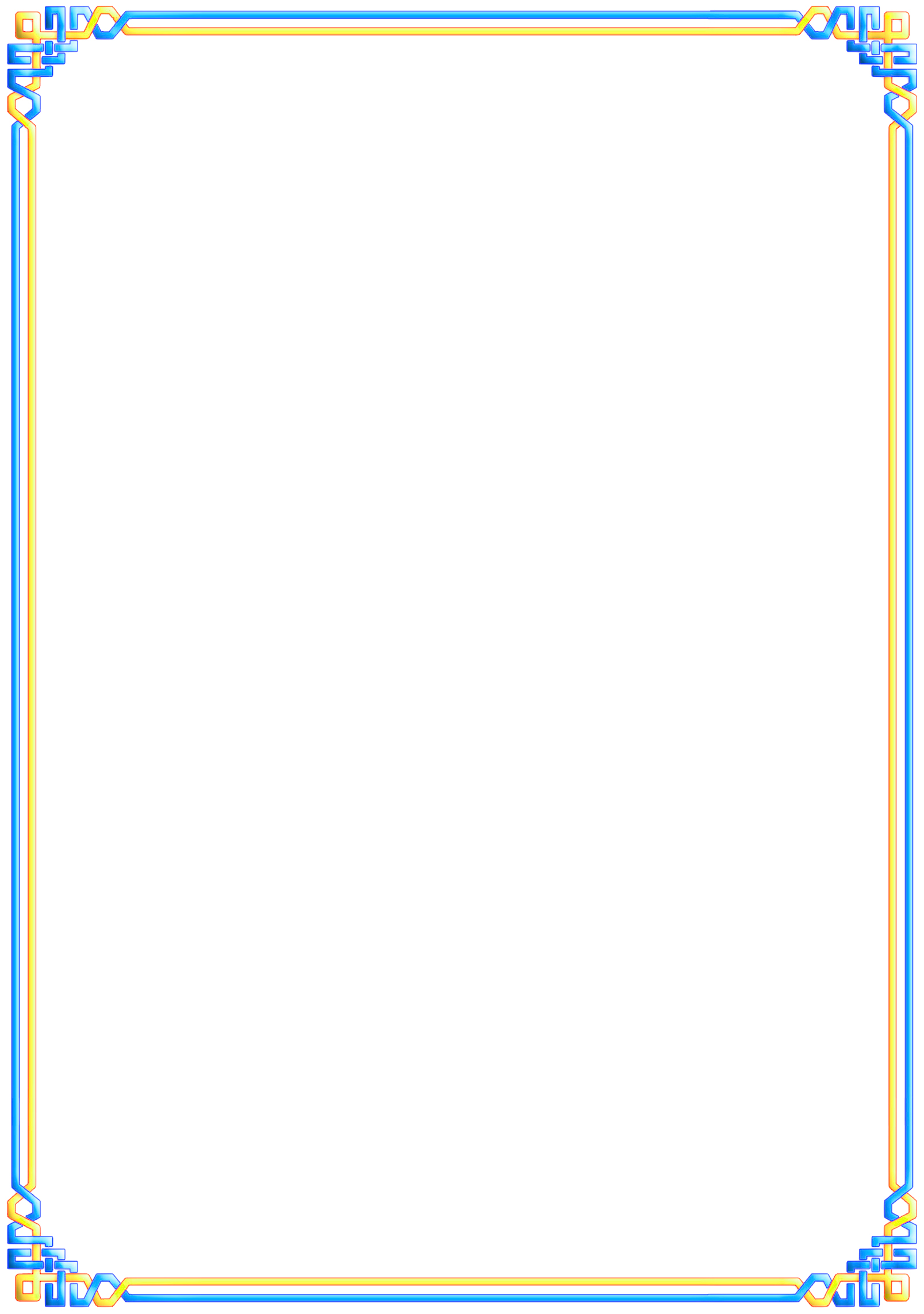 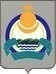 ОТЧЁТГлавы МО ГП «Город Гусиноозерск» А.Н. Кудряшова о результатах своей деятельности и деятельности Администрации МО «Город Гусиноозерск» за 2021 годСОДЕРЖАНИЕВведение	4I. Основные показатели социально-экономического развития МО ГП «Город Гусиноозерск» за 2021 год	5Демографическая ситуация.	5Ситуация на рынке труда и занятость.	5Экономический потенциал.	6Инвестиции. Ввод жилья.	7Социальная инфраструктура.	8Инфраструктурное развитие.	8II. Результаты деятельности Главы МО ГП «Город Гусиноозерск» и результаты деятельности Администрации МО «Город Гусиноозерск» по осуществлению полномочий, установленных федеральным законом от 06.10.2003 № 131-ФЗ «Об общих принципах организации местного самоуправления в Российской Федерации»	92.1. Бюджетная и налоговая политика	102.1.1. Полномочие «Составление и рассмотрение проекта бюджета поселения, утверждение и исполнение бюджета поселения, осуществление контроля за его исполнением, составление и утверждение отчёта об исполнении бюджета поселения»	102.1.2. Полномочие «Установление, изменение и отмена местных налогов и сборов поселения»	112.1.3. Полномочие «Владение, пользование и распоряжение имуществом, находящимся в муниципальной собственности поселения»	112.1.4. Полномочие «Содействие в развитии сельскохозяйственного производства, создание условий для развития малого и среднего предпринимательства»	132.2.1. Полномочие «Организация в границах поселения электро-, тепло-, газо- и водоснабжения населения, водоотведения, снабжения населения топливом в пределах полномочий, установленных законодательство РФ»	152.2.3. Полномочие «Создание условий для предоставления транспортных услуг населению и организация транспортного обслуживания населения в границах поселения»	172.2.4. Полномочие «Организация ритуальных услуг и содержание мест захоронения»	17С целью ограничения количества животных-вредителей и насекомых на территории центрального кладбища и кладбища в пос. Набережный в весенний период проведены мероприятия по дератизации и дезинсекции мест захоронения.	182.2.5. Полномочие «Участие в организации деятельности по накоплению (в том числе раздельному накоплению) и транспортированию твёрдых коммунальных отходов»	182.2.7. Полномочие «Утверждение генеральных планов поселения, правил землепользования и застройки, утверждение подготовленной на основе генеральных планов поселения документации по планировке территории, выдача градостроительного плана земельного участка, 	202.2.8. Полномочие «Присвоение адресов объектам адресации, изменение, аннулирование адресов, присвоение наименований элементам улично-дорожной сети (за исключением автомобильных дорог федерального значения, автомобильных дорог регионального или межмуниципального значения, местного значения муниципального района), наименований элементам планировочной структуры в границах поселения, изменение, аннулирование таких наименований, размещение информации в государственном адресном реестре»	232.2.9. Полномочие « Создание условий для обеспечения жителей поселения услугами связи, общественного питания, торговли и бытового обслуживания»	232.3. Социальная политика	232.3.1. Полномочие «Обеспечение проживающих в поселении и нуждающихся в жилых помещениях малоимущих граждан жилыми помещениями, организация строительства и содержания муниципального жилищного фонда, создание условий для жилищного строительства, осуществление муниципального жилищного контроля, а также иных полномочий органов местного самоуправления в соответствии с жилищным законодательством»	232.3.2. Полномочие «Организация библиотечного обслуживания населения, комплектование и обеспечение сохранности библиотечных фондов библиотек поселения»	252.3.3. Полномочие «Создание условий для организации досуга и обеспечения жителей поселения услугами организаций культуры»	252.3.4. Полномочие «Создание условий для реализации мер, направленных на укрепление межнационального и межконфессионального согласия, сохранение и развитие языков и культуры народов Российской Федерации, проживающих на территории поселения, социальную и культурную адаптацию мигрантов, профилактику межнациональных (межэтнических) конфликтов»	262.3.5.  Полномочие «Создание условий для развития местного традиционного народного художественного творчества, участие в сохранении, возрождении и развитии народных художественных промыслов в поселении»	272.3.6. Полномочие «Обеспечение условий для развития на территории поселения физической культуры, школьного спорта и массового спорта, организация проведения официальных культурно-оздоровительных  и спортивных мероприятий поселения»	272.3.7. Полномочие «Создание условий для массового отдыха жителей поселения и организация обустройства мест массового отдыха населения, включая обеспечение свободного доступа граждан к водным объектам общего пользования и их береговым полосам»	282.3.8. Полномочие «Организация и осуществление мероприятий по работе с детьми и молодёжью в поселении»	282.4. Общественная безопасность	292.4.1. Полномочие «Обеспечение первичных мер пожарной безопасности в границах населённых пунктов поселения»	292.4.2. Полномочие «Участие в профилактике терроризма и экстремизма, а также в минимизации и (или) ликвидации последствий проявлений терроризма и экстремизма в границах поселения»	302.4.3. Полномочие «Участие в предупреждении и ликвидации последствий чрезвычайных ситуаций в границах поселения»	302.4.4. Полномочие «Организация и осуществление мероприятий по территориальной обороне и гражданской обороне, защите населения и территории поселения от чрезвычайных ситуаций природного и техногенного характера»	302.4.5. Полномочие «Создание, содержание и организация деятельности аварийно-спасательных служб и (или) аварийно-спасательных формирований на территории поселения»	302.4.6. Полномочие «Осуществление мероприятий по обеспечению безопасности людей на водных объектах, охране их жизни их здоровья»	302.4.7. Полномочие «Предоставление помещения для работы на обслуживаемом административном участке поселения сотруднику, замещающему должность участкового уполномоченного полиции»	302.4.9. Полномочие «Оказание поддержки гражданам и их объединениям,	31участвующим в охране общественного порядка, создание условий для деятельности народных дружин»	312.4.10. Полномочие «Осуществление мер по противодействию коррупции в границах поселения»	31III. Реализация муниципальных целевых программ	31IV. Деятельность Администрации МО «Город Гусиноозерск» в 2021 году по развитию территориальных общественных самоуправлений	33V. Информация о проводимой работе, направленной на комплексное развитие моногорода Гусиноозёрск	33VI. Приоритетные направления	34ВведениеОтчёт Главы муниципального образования городское поселение «Город Гусиноозерск» за 2021 год разработан в соответствии с Порядком разработки и представления Совету депутатов МО ГП «Город Гусиноозерск» ежегодного отчёта Главы МО ГП «Город Гусиноозерск» о результатах своей деятельности и деятельности Администрации МО «Город Гусиноозерск», в том числе о решении вопросов, поставленных представительным органом МО ГП «Город Гусиноозерск», утверждённым Распоряжением Главы от 14.02.2013 г. № 62.Главными задачами в работе администрации муниципального образования «Город Гусиноозерск» (далее администрация) и ее подведомственными учреждениями в 2021 году оставалось исполнение полномочий в  соответствии  с Федеральным Законом №131 от 06.10.2003г. «Об общих принципах организации местного самоуправления в Российской Федерации», Уставом МО ГП «Город Гусиноозерск» и другими федеральными и  субъектными правовыми актами. Это, прежде всего: - формирование и исполнение бюджета муниципального образования городское поселение «Город Гусиноозерск» (далее местный бюджет); - благоустройство территории муниципального образования городское поселение «Город Гусиноозерск» (далее городское поселение), развитие инфраструктуры, обеспечение жизнедеятельности поселения; - социальная защита малоимущих граждан, оказание материальной помощи;- взаимодействие с предприятиями и организациями всех форм собственности, с целью укрепления и развития экономики городского поселения;-выявление  проблем и вопросов городского поселения путем  проведения сходов граждан,  встреч.Одним из направлений работы Администрации МО «Город Гусиноозерск» в 2021 году являлась нормотворческая деятельность, совершенствование нормативной базы, направленная на укрепление документально-правового фундамента для полноценного осуществления полномочий Администрацией МО «Город Гусиноозерск». Все нормативно-правовые акты своевременно направлялись в Комитет по ведению регистра муниципальных нормативно-правовых актов Администрации Главы и Правительства Республики Бурятия для размещения их в Федеральном регистре электронных актов. Главный нормативный правовой акт - Устав муниципального образования городское поселение «Город Гусиноозерск» постоянно поддерживался в актуальном состоянии, путем приведения его в соответствие действующему федеральному законодательству. Все изменения в Устав муниципального образования зарегистрированы в Управлении Министерства юстиции России по Республике Бурятия, опубликованы в средствах массовой информации и размещены на официальном сайте Администрации МО «Город Гусиноозерск» для всеобщего ознакомления.  Деятельность по работе с обращениями граждан осуществляется в соответствии с Федеральным Законом от 02.05.2006 № 59-ФЗ «О порядке рассмотрения обращений граждан Российской Федерации».Так в 2021 году в администрацию поступило 1639 письменных обращений граждан. Все обращения, поступившие в письменной форме, в форме электронных сообщений, индивидуальные и коллективные обращения граждан зарегистрированы и рассмотрены в установленном порядке. В 2021 году, как и в предыдущие отчетные периоды, наибольшая активность обращений граждан отмечена по вопросам социальной сферы и жилищно-коммунального хозяйства. По-прежнему наиболее актуальными вопросами для жителей поселения остаются вопросы о предоставлении мер социальной поддержки отдельным категориям граждан; о предоставлении жилых помещений; о предоставлении земельных участков; о некачественном предоставлении коммунальных услуг населению; ремонт и содержание дорог. Много внимания администрацией уделяется вопросу информирования населения о деятельности администрации. На официальном сайте администрации МО «Город Гусиноозёрск» и в районной газете «Селенга» публикуются новости, размещается информация о работе администрации. Также, на сайте создана отдельная вкладка «Интернет приёмная», в которой размещён порядок приёма и рассмотрения обращений от граждан.  I. Основные показатели социально-экономического развития МО ГП «Город Гусиноозерск» за 2021 годДемографическая ситуация.Численность постоянного населения в муниципальном образовании городское поселение «Город Гусиноозерск» (далее городское поселение) на 01.01.2021 года составила 24529 человек.*  *данные на 01.01.2022 г. по численности будут представлены в мае;За истекший год зарегистрировано по месту жительства вновь прибывших граждан – 851 человек, снято с регистрационного учета в связи с выездом за пределы городского поселения – 836 человек. За 2021 год в поселке родилось 313 человек и умерло 364 человека. Ситуация на рынке труда и занятость.В настоящее время, городское поселение располагает достаточным потенциалом трудовых ресурсов. Численность населения трудоспособного возраста составляет 12595 человек или 51,34% от численности постоянного населения. Численность экономически активного населения составляет 11577 человек, или 47,2% от общёй численности населения МО ГП «Город Гусиноозерск». Из них занято в экономике 9521 человек, или 82,2% от численности ЭАН. Уровень общей безработицы оценивается в 15,3%. В ГКУ ЦЗН г. Гусиноозерска по состоянию на 31.12.2021 года зарегистрировано в качестве безработных 227 человек. Уровень регистрируемой безработицы на конец отчётного периода составил 1,8%, что ниже уровня прошлого года на 4%.    Таблица 1Занятость и безработицаВ целях снижения напряжённости на рынке труда ГКУ ЦЗН г. Гусиноозерска проводится работа по оказанию государственных услуг по содействию в трудоустройстве безработных граждан, направлению на профессиональное обучение, проведению ярмарок вакансий рабочих мест.  В 2021 году Центром занятости населения города Гусиноозёрск было направлено на работы временного характера 68 безработных граждан, в том числе:- численность граждан, принявших участие в оплачиваемых общественных работах, организованных администрацией города – 68 человек. На организацию собственного дела (самозанятость) поддержку получили 9 человек. В поддержку снижения напряжённости на рынке труда в 2021 году  за счёт средств бюджета МО ГП «Город Гусиноозерск» было направлено 484,84 тыс.руб. (организация временных оплачиваемых работ). За счёт средств республиканского бюджета – в объёме 1028,40 тыс.руб.Экономический потенциал.Основу экономического потенциала МО ГП «Город Гусиноозерск» представляют Гусиноозерская ГРЭС, угольные разрезы, предприятия агропромышленного комплекса, стройиндустрии и металлообработки, а также предприятия пищевой и перерабатывающей промышленности, потребительского рынка и сферы услуг, индивидуальные предприниматели.Объём отгруженных товаров собственного производства, выполненных работ и услуг собственными силами по крупным и средним предприятиям (учтённым малым) по видам экономической деятельности «ВСDE» в 2021 году составил 11892,0 млн.руб. или 134,8% к уровню 2020 года (8822,4 млн.руб.). Энергетика. Объём производства промышленной продукции филиалом «Гусиноозерская ГРЭС» АО «Интер РАО – Электрогенерация» за 2021 год составил 8052,0 млн.руб. или 93,3% к уровню прошлого года.В 2021 году выработка электроэнергии уменьшилась на 4,9% по сравнению с аналогичным показателем 2020 года и составила 3668 млн. кВтч. Изменение выработки электроэнергии обусловлено работой станции согласно диспетчерскому графику и изменением состава и загрузки оборудования.Отпуск теплоэнергии составил 101,6% к аналогичному периоду прошлого года или 245,0 тыс. Гкал. Инвестиции в энергетической отрасли за указанный период составили 3660,0 млн.рублей, что в 1,9 раза больше уровня прошлого года. Численность работающих на предприятии составила 695 человек. Гусиноозерское ремонтное управление ОФ ООО «Кварц Групп» и Гусиноозерское строительное управление ОФ ООО «Кварц Групп» находятся и осуществляют свою деятельность на территории Гусиноозерской ГРЭС. Основным видом экономической деятельности ГРУ и ГСУ  ОФ ООО «Кварц Групп» является «Производство электроэнергии тепловыми электростанциями, в т.ч. деятельность по обеспечению работоспособности электростанций». Объём выполненных работ, оказанных услуг ГРУ и ГСУ ОФ ООО «Кварц Групп» за 2021 год составил 3269,064 млн.руб., что меньше в 6,2 раза прошлого года. Среднесписочный состав работающих на конец 2021 года составил 399 человек, со среднемесячной заработной платой 82 тыс.руб. Угольная промышленность. Угольная промышленность г. Гусиноозерск представлена ООО «Бурятская Горнорудная компания», ООО «Разрез Загустайский» и ООО «Восточно-Сибирская горная компания». Основным покупателем угля у данных предприятий является филиал «Гусиноозерская ГРЭС» АО «Интер РАО-Электрогенерация». Объём отгруженной продукции (всеми предприятиями угольной промышленности) за 2021 год составил 300,278 млн.руб. или 79% к уровню прошлого года. Среднесписочная численность занятых в угольной промышленности составляет 221 человек, среднемесячная заработная плата – 28,0 тыс.руб.Перерабатывающая промышленность. Перерабатывающая промышленность МО ГП «Город Гусиноозерск» представлена следующими отраслями: - пищевая (производство хлебобулочных, кондитерских изделий, мясной, молочной продукции) – 11 организаций; - деревообрабатывающая (производство деревянных строительных конструкций, распиловка древесины) – 1 организация; - лёгкая (производство одежды и аксессуаров для одежды) – 4 организации; - металлургическая (производство готовых металлических изделий, строительных металлических конструкций) – 5 организаций; - лесозаготовительная – 5 организаций.Предприятие ООО «Берилл» - предприятие пищевой промышленности по выработке из молока различных молочных продуктов. Основными поставщиками молочного сырья являются крестьянско-фермерские хозяйства и хозяйства населения.Ассортимент промышленной продукции ООО «Берилл» составляет 9 наименований. Объём производства молочной продукции за 2021 год составил 126,3 млн.руб. или 142,1% к уровню 2020 года. Среднесписочная численность занятых на предприятии составляет 38 человек со среднемесячной заработной платой – 23,5 тыс.руб. Предприятие стабильно развивающееся с прибылью в отчётном периоде в объёме 201,0 тыс.рублей.Предприятие ООО «Гусиноозерское литьё» - предприятие сферы производства готовых металлических изделий. В 2021 году предприятие отгрузило продукцию в объёме 56,0 млн.руб., что выше уровня прошлого года на 46 %. Среднесписочный состав работающих на предприятии составил 33 человека со среднемесячной заработной платой 26,9 тыс.руб.Также, перерабатывающую промышленность представляют: ИП «Цыренов Н.Е», ИП «Дойндокова Д.В», ИП «Мхитарян К.К.» (производство хлебобулочных и кондитерских изделий), ООО «Вкус Байкала», СППК «Агролидер»» (производство мясных полуфабрикатов, переработка и консервирование мяса), СХППК «Облепиховый» (производство соковой продукции из фруктов и овощей), ИП «Максимов С.А.», ИП «Петров А.И.» и др.В сфере организации холодного водоснабжения и водоотведения осуществляет деятельность ООО «Горводоканал». Объём отгруженной продукции, выполненных работ и услуг в 2021 году составил 79,6 млн.руб., что меньше аналогичного уровня прошлого года на 4,1%. Среднесписочная численность работающих составила 58 человек со среднемесячной заработной платой 21,9 тыс.руб. Инвестиции. Ввод жилья.Основными источниками инвестиционных вложений в основной капитал служат собственные средства организаций (амортизационные отчисления и прибыль, остающаяся в распоряжении организаций) и привлечённые средства (кредиты банков, заёмные средства других организаций, бюджетные средства, средства внебюджетных фондов). По расчётным данным, в 2021 году в экономику МО ГП «Город Гусиноозёрск» привлечено инвестиций в основной капитал 3982,8 млн.руб., что больше уровня прошлого года в 1,5 раза. Увеличение произошло, в основном, за счёт увеличения внебюджетных источников, львиную долю из которых составляют инвестиции филиала Гусиноозерской ГРЭС – 3660,0 млн.руб., или 91,9% от общего объёма инвестиций. Бюджетные инвестиции составили 94,28 млн.руб. Основное направление бюджетных инвестиций – это финансирование целевых программ различного уровня и оказание финансовой поддержки.В сфере жилищного строительства МО ГП «Город Гусиноозёрск» в 2021 году индивидуальными застройщиками введено в действие жилых домов общей площадью 2386 кв.м., что составило 60,4% к показателю прошлого года. Социальная инфраструктура.Система образования, здравоохранения. В городском поселении система образования представлена государственным бюджетным профессиональным образовательным учреждением «Гусиноозерский энергетический техникум», 7 государственными дневными и 2-мя вечерними общеобразовательными школами, 10 образовательными дошкольными учреждениями, организациями дополнительного образования: детско-юношеская спортивная школа, спортивная школа олимпийского резерва, МАОУ ДО «Сэлэнгэ», Центр цифрового образования детей «Кванториум».Основу системы здравоохранения образует Гусиноозерская центральная районная больница. Это крупный больничный комплекс в городском поселении, который включает в себя 8 врачебных амбулаторий и 14 фельдшерско-акушерских пункта.Сегодня  активно внедряются  информационные технологии в работу всех специалистов —  врачей, фельдшеров, медицинских сестер, регистраторов и других специалистов. Внедряются новые инновационные технологии в лечении.Созданы современные  условия для персонала больницы и пациентов. Приобретено новое оборудование для реабилитации пострадавших от различных сердечно-сосудистых заболеваний. Это было сделано по программе активной борьбы с такими болезнями. Новая техника ощутимо сократит время реабилитации больных и одновременно повысит ее эффективность.  Сфера культуры и спорта. В сфере создания условий для организации досуга и обеспечения жителей услугами организаций культуры на территории городского поселения действует автономное учреждение «Центр по культуре, библиотечному обслуживанию и спорту». В состав автономного учреждения входит городская библиотека с филиалом Набережной библиотеки, 14 клубных формирований, в которых  постоянно проводится работа по обеспечению высокого творческого и исполнительского уровня: 1 творческий коллектив имеет звание «Народный художественный коллектив» - духовой оркестр; 1 коллектив «Образцовый художественный коллектив» - театр кукол «Родничок, а также отделы физической культуры, спорта и молодежной политики и Совет ветеранов.За 2021 год было организовано и проведено 83 культурно-массовых мероприятия, 154 библиотечных мероприятия. Число посещений на массовых мероприятиях составило 20969 чел. За отчетный период доходы от оказания платных услуг составили 260,20 тыс.рублей. В отчетном году был выигран грант Правительства РБ в размере 300,00 тыс.рублей, на реализацию спектакля по мотивам бурятских сказок ОТК «Родничок».Организацией и развитием физической культуры, спорта, пропагандой здорового образа жизни на территории городского поселения, также, занимается АУ «Центр по культуре, библиотечному обслуживанию и спорту». В настоящий момент, действует 30 спортивных сооружений, из которых 2 стадиона, 7 спортивных залов и 21 плоскостных спортивных площадок. Численность человек, занимающихся физической культурой и спортом, в 2021 году составила 1702 человек (или 14% от численности населения города), из них количество детей, подростков и юношей 1226 человек. Количество проведённых мероприятий составило 13.Инфраструктурное развитие.Жилищно – коммунальное хозяйство. На территории города управлением жилищного фонда занимаются: ООО «Управляющая организация Номер 1» (40 домов), ООО «Управляющая организация Номер 2» (25 домов), ООО «Гусиноозерская управляющая жилищная компания» (41 домов), ООО «Мир» (43 дома), ТСН «Аюна» (1 дом), ТСЖ «Уют» (1 дом). Собственниками помещений в 15 многоквартирных домах способ управления не реализован. 11 домов аварийных.Общая площадь жилищного фонда составляет 541,95 тыс.м2. Количество квартир (жилых помещений) в многоквартирных домах составляет 7258 ед., общей площадью 324,52 тыс.м2, из них помещений муниципального жилищного фонда – 526 ед. Количество домов индивидуальной жилой застройки составляет 3076 ед. (без учёта домов блокированной застройки), общей площадью 181,93 тыс.м2.   II. Результаты деятельности Главы МО ГП «Город Гусиноозерск» и результаты деятельности Администрации МО «Город Гусиноозерск» по осуществлению полномочий, установленных федеральным законом от 06.10.2003 № 131-ФЗ «Об общих принципах организации местного самоуправления в Российской Федерации»Статьёй 14 Федерального закона № 131-ФЗ «Об общих принципах организации местного самоуправления в Российской Федерации» для органов местного самоуправления поселения определены 49 полномочий по решению вопросов местного значения. Из них 6 полномочий утратили силу, 8 полномочий не исполняются, 35 полномочий исполняются.Полномочия, которые не исполняются, либо исполняются частично1. Сохранение, использование и популяризация объектов культурного наследия (памятников истории и культуры), находящихся в собственности поселения, охрана объектов культурного наследия (памятников истории и культуры) местного (муниципального) значения, расположенных на территории поселения.Данное полномочие не исполняется по причине отсутствия на территории МО ГП «Город Гусиноозёрск» объектов культурного наследия.2. Формирование архивных фондов поселения. Данное полномочие не исполняется по причине того, что архив создан и работает на уровне МО «Селенгинский район».3. Создание, развитие и обеспечение охраны лечебно-оздоровительных местностей и курортов местного значения на территории поселения, а также осуществление муниципального контроля в области охраны и использования особо охраняемых природных территорий местного значения. Данное полномочие не исполняется по причине того, что лечебно-оздоровительные местности и курорты местного значения на территории поселения отсутствуют.4. Осуществление в пределах, установленных водным законодательством Российской Федерации, полномочий собственника водных объектов, информирование населения об ограничениях их использования.Данное полномочие частично не исполняется по причине того, что МО ГП «Город Гусиноозерск» не имеет в собственности водных объектов (по вопросам информирования населения об ограничениях использования водных объектов работа ведётся, более подробная информация представлена в описании полномочия «Осуществление мероприятий по обеспечению безопасности людей на водных объектах, охране их жизни и здоровья»).5.Осуществление муниципального лесного контроля.Данное полномочие не исполняется по причине того, что земли лесного фонда в границы МО ГП «Город Гусиноозерск» не входят.6. Оказание поддержки социально ориентированным некоммерческим организациям в пределах полномочий, установленных статьями 31.1 и 31.3 Федерального закона от 12 января 1996 года № 7-ФЗ «О некоммерческих организациях» (поддержка социально ориентированным некоммерческим организациям в 2021 году не оказывалась).7. Обеспечение выполнения работ, необходимых для создания искусственных земельных участков для нужд поселения в соответствии с федеральным законом.Искусственных земельных участков, созданных на водном объекте, находящемся в федеральной собственности, на территории МО ГП «Город Гусиноозёрск» нет.8. Участие в соответствии с Федеральным законом от 24.07.2007 № 221-ФЗ «О государственном кадастре недвижимости» в выполнении комплексных кадастровых работ. Данное полномочие не исполнялось в связи с тем, что комплексные кадастровые работы в городском поселении в 2021 году не проводились.2.1. Бюджетная и налоговая политика2.1.1. Полномочие «Составление и рассмотрение проекта бюджета поселения, утверждение и исполнение бюджета поселения, осуществление контроля за его исполнением, составление и утверждение отчёта об исполнении бюджета поселения»Администрация муниципального образования, являясь исполнительно-распорядительным органом местного самоуправления, осуществляет решение вопросов местного значения в рамках федерального закона №131-ФЗ «Об общих принципах организации местного самоуправления в Российской Федерации». С целью реализации бюджетной политики, формирование, изменение и исполнение местного бюджета осуществляется на основании решений Совета депутатов муниципального образования. В приоритетах бюджетной политики МО ГП «Город Гусиноозерск» на среднесрочный период сохраняется обеспечение устойчивости бюджета поселения в условиях замедления темпов экономического роста, а также исполнение принятых расходных обязательств наиболее эффективным способом.Бюджет городского поселения в 2021 году сформирован и исполнен на основе муниципальных программ, которые повышают эффективность расходования средств за счет выполнения количественных и качественных целевых показателей, характеризующих достижение целей и решение задач, утвержденных в муниципальных программах. Формирование бюджета поселения на основе муниципальных программ позволяет гарантированно обеспечить финансовыми ресурсами действующие расходные обязательства, прозрачно и конкурентно распределять имеющиеся средства. Бюджет городского поселения на 2021 год и на плановый период 2022 и 2023 годы был принят 23 декабря 2020 года решением двадцать третьей очередной сессии Совета депутатов муниципального образования городское поселение «Город Гусиноозерск» «О бюджете муниципального образования городское поселение «Город Гусиноозерск» на 2021 год и на плановый период 2022 и 2023 годы» № 120.В течение финансового года 3 раза были внесены изменения и дополнения в Решение о бюджете.Утвержденная сумма доходов бюджета МО ГП «Город Гусиноозерск», согласно Решению Совета депутатов «О бюджете муниципального образования городское поселение «Город Гусиноозерск» на 2021 год и на плановый период 2022 и 2023 годы» от 23.12.2020 г. №120 (в последней редакции от 17.12.2021 г. №150), составила 111528,34247 тыс.руб., расходы утверждены в объёме 120207,04387 тыс.руб..Доходы бюджета. По итогам 2021 года поступление доходов в бюджет МО ГП «Город Гусиноозерск» составило 113596,17858 тыс.руб., что составляет 101,9% годовых назначений.В структуре общих доходов бюджета поселения налоговые и неналоговые доходы поступили в объеме 76145,63182 тыс. рублей (уд. вес 107,1%), в том числе  налоговые доходы – 56651,32062 тыс. руб.; неналоговые доходы – 19494,31120 тыс. рублей. Сумма  безвозмездных поступлений составила – 40411,99678 тыс. рублей (уд. вес 35,6%).Более подробная информация по доходной части бюджета представлена к решению сессии Совета депутатов МО ГП «Город Гусиноозерск» «Об исполнении бюджета муниципального образования городского  поселения  «Город  Гусиноозерск» за 2020 год».Расходы бюджета:Исполнение расходной части бюджета муниципального образования городское поселение «Город Гусиноозерск» за 2021 год составило 114664,97930 тыс.руб., или 95,4% годовых показателей.  Структуру расходной части бюджета городского поселения составляют:- общегосударственные вопросы – кассовое исполнение 28443,00773 тыс.руб. (99,8 % от годовых назначений);- национальная безопасность и правоохранительная деятельность – кассовое исполнение 655,75765 тыс.руб. (97 % от годовых назначений);- дорожное хозяйство (национальная экономика) – кассовое исполнение 9696,94745 тыс.руб. (72,9 % от годовых назначений);- жилищно-коммунальное хозяйство – кассовое исполнение 64130,15053 тыс.руб. (97,2 % от годовых назначений);- культура, кинемотография – 11152,47791 тыс.руб. (100 % от годовых назначений);- социальная политика – кассовое исполнение 401,63803 тыс.руб. (100% от годовых назначений);- физическая культура и спорт – кассовое исполнение 185,000 тыс.руб. (100% от годовых назначений).Более подробная информация по расходной части бюджета представлена к решению сессии Совета депутатов МО ГП «Город Гусиноозерск» «Об исполнении бюджета муниципального образования городского поселения «Город Гусиноозерск» за 2021 год».2.1.2. Полномочие «Установление, изменение и отмена местных налогов и сборов поселения»В течение 2021 года изменения в нормативно-правовые акты органов местного самоуправления МО ГП «Город Гусиноозерск», касающиеся установления, изменения и отмены местных налогов и сборов поселения, не вносились.2.1.3. Полномочие «Владение, пользование и распоряжение имуществом, находящимся в муниципальной собственности поселения»Специалистами имущественного отдела постоянно проводится агитационная и разъяснительная работа с горожанами по реализации их прав на приватизацию муниципального жилого фонда. За 2021 год обратились с заявлениями об оказании муниципальной услуги приватизации жилых помещений муниципального жилищного фонда - 16 граждан. На основании закона «О приватизации жилищного фонда в РФ» указанные граждане получили договора на передачу квартир в собственность. Общая площадь приватизированных жилых помещений за отчётный год составила 715,20 кв.м. (18 квартир).При приватизации муниципального жилищного фонда существует проблема в том, что граждане, обратившиеся с заявлениями о приватизации жилых помещений, либо не получают документы на приватизацию, либо получают и не регистрируют их в Росреестре. За отчётный год было оформлено и переоформлено 15 договоров социального найма (причины переоформления: перезаключение, обмен ордера, изменение состава семьи, изменение нанимателя и т.д.), заключено 10 дополнительных соглашений к договорам социального найма, проведено 203 комиссионных обследования муниципального и частного жилого фонда по запросам суда граждан, по итогам проведения которых были составлены соответствующие акты. С гражданами, у которых изменился состав семьи или наниматель, проводилась разъяснительная работа по необходимости перезаключить договора социального найма и вручались уведомления, также проводились консультации по жилищным вопросам, доводился до граждан перечень необходимых документов для заключения договора социального найма.Согласно Реестра муниципальных жилых помещений (имущества), находящихся в собственности МО ГП «Город Гусиноозерск» по состоянию на 31.12.2021 года количество квартир (жилых помещений) муниципального жилищного фонда составляет 445 жилых помещений, специализированного жилищного фонда – 81 жилое помещение.В целях обеспечения поступления платежей от граждан арендаторов, нанимателей и совершенствования порядка учета поступлений, ведется учет и контроль по сбору денежных средств от использования муниципального имущества, ежеквартально проводятся акты сверок по арендуемому муниципальному имуществу, в частности арендуемым нежилым помещениям. Проводится анализ задолженности, индивидуальная работа с должниками по взысканию задолженности, осуществляется взыскание задолженности в судебном порядке.По взысканию задолженности по договорам социального найма и договорам аренды ведется следующая работа:- по договорам социального найма, нанимателям направляются уведомления о сумме задолженности и требования о погашении задолженности, подаются заявления о выдаче судебных приказов о взыскании задолженности в судебном порядке;- по договорам аренды муниципального имущества ежемесячно готовятся акты сверок по оплате, в случае образования задолженности, арендатору направляется уведомление о наличии задолженности и требования о ее погашении. В случае допущения арендатором просрочки платежа, по договору аренды о её взыскании ведется претензионно-исковая работа.  Количество поданных исковых заявлений о взыскании задолженности оплаты по договорам найма жилых помещений за 2021 год составило 157 заявлений о выдаче судебных приказов (исковых заявлений) на общую сумму 2507,65401 тыс. рублей. На 31.12.2021 г. действуют следующие концессионные соглашения и договора аренды:3 концессионных соглашения:- ООО «Премьер»;- ООО «Горводоканал»;- АО ИНТЕР-РАО Электрогенерация»Гусиноозерская ГРЭС».5 договоров аренды:- сооружение водозаборное (скважина артезианская с колодцем при водокачке, арендатор ООО «Байкальские воды»);- база (г. Гусиноозерск, ул. Шоферская, д. 5, арендатор ИП Будожапова Д.Б.);- автотранспортное средство ЗИЛ 431412 (арендатор ООО «Форпост» Конько В.А.);- автотранспортное средство «Мусоровоз» (арендатор ООО «Форпост» Конько В.А.);- нежилое помещение 1 этаж 13-18 общей площадью 103,2 кв.м., нежилое помещение площадью 20,5 кв.м (гараж), расположенные по адресу: г. Гусиноозерск, ул. Степная, д. 18 (Арендатор – Республиканское агентство лесного хозяйства РБ).5 договоров аренды земельных участков:- земельный участок (г. Гусиноозерск, ул. Шоферская, д. 5, арендатор Будожапова Д.Б.);- земельные участки (г. Гусиноозерск, ул. Железнодорожная, дом 5 для размещения производственной базы, арендатор филиал «Гусиноозерская ГРЭС» АО ИНТЕР-РАО Электрогенерация»);- земельный участок (г. Гусиноозерск, арендатор ООО «Разрез Загустайский»);- три договора аренды земельных участков (г. Гусиноозерск, арендатор ООО «Горводоканал»).За 2021 год в бюджет города поступило:- согласно концессионным соглашениям – 61,55172 тыс. рублей;	- согласно договоров аренды муниципального имущества АО «ИНТЕР РАО-Электрогенерация» 7211,36292 тыс. рублей;- согласно договоров аренды земельных участков - из них ООО «Разрез Загустайский», согласно мировому соглашению 1661,51567 тыс. рублей;- согласно договоров найма муниципальных жилых помещений и (физ.лица) – 2131,15340 тыс.руб. Имущество, переданное по договорам аренды, используется арендаторами в полном объеме и по целевому назначению. По итогам инвентаризации имущества муниципальной казны, арендуемое имущество находится в удовлетворительном состоянии.Судебно-исковая работа. В Гусиноозерский городской суд, мировым судьям Селенгинского района Республики Бурятия в 2021 году подано:- 157 заявлений о выдаче судебных приказов (исковых заявлений) на общую сумму 2 507,65401 тыс.руб. По результатам рассмотрения указанных заявлений вынесены судебные приказы. По состоянию на 31 декабря получено 157 приказов. Для исполнения судебным приставам переданы 157 судебных приказов на сумму 2507, 65401 тыс.руб. Взыскано через суд 1070, 36442 тыс.руб.Также были поданы:- 2 исковых заявления о признании права муниципальной собственности, все из которых удовлетворены;- 1 иск о снятии обременения с жилого помещения (удовлетворено);- 1 иск о взыскании задолженности по договору аренды (передано в Арбитражный суд РБ);- 2 о признании утратившим право пользования жилым помещением (1 удовлетворили, 1 оставлено без рассмотрения);- 1 о взыскании задолженности в порядке регресса (удовлетворенно);- 1 об установлении места открытия наследства (удовлетворенно);- 6 о приведении земельного участка в надлежащее состояние (иски возвращены, требования были исполнены в добровольном порядке).В течение 2021 года Администрацию МО «Город Гусиноозерск» привлекали в суды в качестве ответчика и третьего лица (лицо, в отношении которого ведется производство об административном правонарушении по имущественным спорам, связанным с признанием права, наследственным делам, с установлением юридически значимых фактов, административным правонарушениям и т.д.) в количестве 33 исков в качестве ответчика, 6 заявлений в качестве третьего лица.Из 33 исков (в качестве ответчика и третьего лица):- 3 о взыскании материального ущерба в размере 8 632, 00 тыс.руб. (дело было выиграно в суде первой инстанции, а также в апелляции);- 1 о сносе жилого дома и хозяйственных построек, в виду их нахождения в охранной зоне (дело выиграно);- 9 о взыскании задолженности за тепловую энергию по выморочному имуществу (6 выиграно);- 26 касательно оформления права собственности на жилые помещения (наследственные споры). Арбитражный суд Республики Бурятия за 2021 год:- направлено 1 исковое заявление индивидуальному предпринимателю о взыскании задолженности по договору аренды (должник добровольно оплатил задолженность);	- направлено 1 исковое заявление обществу с ограниченной ответственностью, взыскание задолженности по договору аренды (заключено мировое соглашение, сумма задолженности на сегодняшний день выплачена в полном объеме). В течение 2021 года, проводится работа по оформлению выморочного имущества – оформлено в муниципальную собственность 8 жилых помещений.В период с января по декабрь 2021 года во исполнение прогнозного плана (программы) приватизации на 2021 год, с открытых аукционов было реализовано следующее имущество:- 3 земельных участка;- 1  нежилое помещение;- 5 нежилых зданий.Общая сумма полученных средств за 2021 год от реализации муниципального имущества составляет 3 682,885 тыс.руб.В течение отчётного года поставлено на учет в УФРС РФ по РБ 12 бесхозяйных объектов, из них - 11 сооружений (тепловые и водопроводные сети), 1– сооружение-памятник.2.1.4. Полномочие «Содействие в развитии сельскохозяйственного производства, создание условий для развития малого и среднего предпринимательства» В сфере развития агропромышленного производства городского поселения по состоянию на 31.12.2021 года функционируют 6 сельскохозяйственных организаций, 25 ИП (КФХ). Сельское хозяйство специализировано, в основном, на разведении крупного рогатого и прочего скота, сельскохозяйственной птицы, производстве сырого молока, яиц, выращивании овощей и прочих однолетних культур, цветоводстве, рыболовстве.В городском поселении количество частных дворов с приусадебными участками составляет 3493 домов (из них город Гусиноозёрск – 3445, ст. Загустай – 48). Из общего количества дворов с приусадебными участками в 365 дворах занимаются ведением личного подсобного хозяйства. В основном, это содержание животных, разведение овощных культур, выращивание декоративных растений и т.д. Во всех категориях хозяйств за 2021 год произведено мяса в количестве 23,5 тонн, производство молока составило 166,9 тонн, производство яиц составило 254,7 тыс.шт., Численность поголовья скота в отчётном периоде составила: КРС - 371 гол., поголовье овец и коз - 189 гол., поголовье лошадей - 18 гол., поголовье свиней – 126 гол., поголовье птиц – 1158 гол. Организации производства продукции растениеводства произвели и отгрузили в 2021 году продукции на сумму 34,5 млн. руб.Малый бизнес охватывает практически все виды экономической деятельности городского поселения (металлургическое производство и производство готовых металлических изделий, пищевая и перерабатывающая, лесозаготовительная, деревообрабатывающая, промышленность строительных материалов, автоперевозки и другие виды услуг). Вклад малого бизнеса наиболее заметен в обеспечении внутреннего рынка муниципального образования такими видами товаров как хлеб, хлебобулочные и кондитерские изделия, молочная и кисломолочная продукция, сырная продукция, овощная продукция и зелень, мясная продукция, а также издательская продукция, изделия швейного производства, строительные материалы. Также, малое предпринимательство внедряется в сферу спортивных, медицинских, образовательных и прочих персональных услуг.С целью создания условий для устойчивого функционирования и развития малого и среднего предпринимательства, увеличения его вклада в решение задач социально-экономического развития городского поселения, администрацией разработана и утверждена Постановлением Главы Администрации МО «Город Гусиноозерск» программа «Развитие малого и среднего предпринимательства на территории монопрофильного муниципального образования городское поселение «Город Гусиноозерск» (моногорода) на 2021-2023 годы» с общим объёмом финансирования 1129,46 тыс.руб. На реализацию Программы в 2021 году было предусмотрено за счёт средств бюджета городского поселения 354,46 тыс.руб. Указанная сумма была направлена на следующие мероприятия: субсидирование части затрат, связанных с приобретением оборудования в целях создания, и (или) развития, и (или) модернизации производства товаров (работ, услуг), информационно-консультационная поддержка, проведение мастер-классов, конкурсов (фестивалей), обучение субъектов малого и среднего предпринимательства. В отчетном периоде на официальном сайте Администрации МО «Город Гусиноозерск» для предпринимателей города размещалась информация: - о количестве субъектов МСП и классификации по видам экономической деятельности, - о реализации программ развития субъектов МСП, - о видах финансовой и имущественной помощи субъектам МСП. В течение 2021 года Управлением по экономике проводилась работа по информированию МСП в части предоставления информации по поддержке малого и среднего предпринимательства по линии Фонда развития моногородов, Фонда поддержки малого предпринимательства Республики Бурятия, Министерства экономики РБ, Министерства промышленности, торговли и инвестиций РБ, Министерства сельского хозяйства и продовольствия РБ. Указанная информация доводилась по средствам электронной почты, социальных сетей, через официальный сайт Администрации. Предоставлялись консультационные услуги по следующим мерам поддержки «Корпорации МСП»:      - «Кредитная поддержка в рамках базовых кредитных продуктов»;      - «Финансовая поддержка субъектов МСП»;      - «Лизинговые программы для субъектов малого и среднего предпринимательства». Последовательная реализация мероприятий Программы позволит создать условия для устойчивого функционирования и развития малого и среднего предпринимательства, увеличения его вклада в решение задач социально-экономического развития МО ГП  «Город Гусиноозерск» обеспечить производство конкурентоспособной продукции, увеличить доходную часть как городского, так и районного бюджетов, повысить благосостояние и уровень жизни населения города, улучшить положение на рынке труда.По состоянию на 31.12.2021 года в МО ГП «Город Гусиноозерск» общее количество субъектов малого и среднего предпринимательства составило 455, в том числе 355 индивидуальных предпринимателей и 100 малых предприятий.2.2. Состояние системы жизнеобеспечения населения2.2.1. Полномочие «Организация в границах поселения электро-, тепло-, газо- и водоснабжения населения, водоотведения, снабжения населения топливом в пределах полномочий, установленных законодательство РФ»В течение 2021 года еженедельно проводились совещания по подготовке и прохождению отопительного сезона, регулярные комиссионные выезды по обследованию технического состояния инженерных сетей, объектов тепло- и водоснабжения с составлением актов. Проводился постоянный контроль за устранением аварийных ситуаций на объектах жилищно-коммунальной сферы. В рамках реализации муниципальной целевой программы «Комплексное развитие систем коммунальной инфраструктуры муниципального образования городское поселение «Город Гусиноозерск» до 2023 года» осуществлялись ремонты и новое строительство (реконструкция) сетей коммунальной инфраструктуры, а также работы по установке водоразборных колонок. Так, за 2021 год произведён капитальный ремонт объектов водоснабжения, установлена одна водоразборная колонка, в том числе:1. В сфере комплексного развития систем водоснабжения и водоотведения:1.1. Произведена оплата за проверку достоверности определения сметной стоимости в отношении объекта капитального строительства «Подготовка к ОЗП сетей водоснабжения в 2021 году г. Гусиноозерск» в сумме 43,08565 тыс.руб.1.2. За счёт поступления иных межбюджетных трансфертов на развитие общественной инфраструктуры, капитальный ремонт, реконструкцию, строительство объектов образования, физической культуры и спорта, культуры, дорожного хозяйства, жилищно-коммунального хозяйства в 2021 году выполнены работы по установке водоколонки в пос. Кедровый, 5 квартал г. Гусиноозерск на сумму 1279,28383 тыс.руб. 1.3. Произведена поставка материалов для обогрева водоколонки по ул. 1-я Угольная, утеплителя для трубы водопроводной  на сумму 15,85550 тыс.руб., поставка водоразборной колонки в сумме 11,50000 тыс.руб., на сумму 100,00000 тыс.руб. произведена поставка товара для пополнения аварийного запаса: задвижки, флянцы, прокладки, болты, гайки, трубы, краны шаровые, отводы, муфты, воздухонагреватель.1.4. За счёт поступления средств на реализацию первоочередных мероприятий по модернизации, кап.ремонту и подготовке к отопительному сезону объектов коммунальной инфраструктуры выполнены следующие работы на общую сумму 3865,05986 тыс.руб.- проведение капитального ремонта участка "Водопроводной сети В1/8-Стадион" протяжённостью 110 м. по ул. Комсомольская, д. 9,11 г. Гусиноозеёрск на сумму 231,33869 тыс.руб.;- проведение капитального ремонта участка "Водопроводной сети В 1/8-Стадион" протяжённостью 150 м. по пер. Школьный, д. 4, 6 г. Гусиноозерск на сумму 378,62760 тыс.руб.;- проведение капитального ремонта участка "Водопроводной сети В 1/8-Стадион" протяжённостью 36 м. по ул. Магистральная, г. Гусиноозерск на сумму 373,71957 тыс.руб.;- проведение капитального ремонта 3-х участков водопровода "Линейные сооружения от В1/4 до контррезервуаров" общей протяженностью 350 м. по ул. Строительная г. Гусиноозерск на сумму 2881,37400 тыс.руб.В ходе проведения в 2021 году работ комплексного развития систем водоснабжения:- произведён ремонт ветхих и аварийных сетей водоснабжения протяжённостью 646,0 м.;- установлена 1 водоразборная колонка.2.2.2. Полномочие «Дорожная деятельность в отношении автомобильных дорог местного значения в границах населенных пунктов поселения и обеспечение безопасности дорожного движения на них, включая создание и обеспечение функционирования парковок (парковочных мест), осуществление муниципального контроля на автомобильном транспорте, городском наземном электрическом транспорте и в дорожном хозяйстве в границах населенных пунктов поселения, организация дорожного движения, а также осуществление иных полномочий в области использования автомобильных дорог и осуществления дорожной деятельности в соответствии с законодательством Российской Федерации»Протяжённость автомобильных дорог общего пользования местного значения поселения, расположенных в границах территории МО ГП «Город Гусиноозерск» составляет 155,3 км. Протяжённость автомобильных дорог общего пользования местного значения, не отвечающих нормативным требованиям в 2021 году составила 113,0 км. Доля протяжённости автомобильных дорог общего пользования местного значения, не отвечающих нормативным требованиям, в общей протяжённости автомобильных дорог в 2021 году составила 72,8%, что выше на 5,9% по сравнению с 2018-2019 гг. Основной причиной отсутствия положительной динамики является отсутствие капитального ремонта участков автомобильных дорог, не отвечающих нормативным требованиям.В рамках реализации программы «Ремонт и содержание автомобильных дорог общего пользования местного значения поселения, расположенных в границах МО ГП «Город Гусиноозерск» на 2020-2022 годы» в 2021 году в сфере дорожной деятельности выполнены следующие виды работ:- по нанесению горизонтальной дорожной разметки автомобильных дорог общего пользования местного значения по ул. Ленина, ул. Строительная, ул. Пушкина, ул. Комсомольская, ул. Почтовая-Кузнецова, ул. Железнодорожная на общую сумму 165,01883 тыс.руб. Общая площадь дорожного покрытия, на котором нанесена горизонтальная дорожная разметка, составила 76,56 тыс.м2. (или 12,8 км.дорог). Собственными силами произведены работы по нанесению дорожной разметки (пешеходные переходы) на площади 532,8 м2.;- по отсыпке автодорог для дальнейшего грейдирования по ул. Набережная, ул. Водная, съезд с ул. Железнодорожная, ул. Дорожная, ул. Сельхозная, ул. Оцимика, п. Кедровый, возле здания скорой помощи ЦРБ, п. Мирный. Выполнены работы по грейдированию автомобильных дорог местного значения и проездов по ул. Калинина, ул. Первомайская, ул. Тухумская, ул. Степная, ул. Шахтинская, ул. Рабочая, ул. Лермонтова, ул. Селенгинская, ул. Заозерная, ул. Колхозная, ул. Профсоюзная, ул. Новая, ул.1-ая Угольная, ул. Северная, ул. Бестужева, ул. Фрунзе, ул. Тельмана, ул. Береговая, ул. Советская. Общая сумма выполненных работ составила 1160,21200 тыс.руб.;     - произведена поставка дорожных знаков на общую сумму 241,94500 тыс.руб. Для крепления дорожных знаков и установки ИДН произведена поставка материалов (цемент, трубы, анкерные болты, шайбы. гайки, бур и др.) на сумму 79,68831 тыс.руб. Всего было установлено 112 дорожных знаков. Также, выполнены работы по установке искусственной дорожной неровности на проезжей части автомобильных дорог по ул. Ленина (в районе СОШ № 5), ул. Пушкина, ул. (на пересечении с ул. Спортивная), ул. Железнодорожная (на пересечении с ул. Калинина) на сумму 194,84488 тыс.руб.;- выполнены работы по устройству пешеходных светофоров по ул. Ленина (в районе СОШ № 5), ул. Комсомольская (в районе СОШ № 1) на сумму 206,00 тыс.руб.;- выполнены работы по очистке водосливных лотков и водосточных колодцев автодорог от ила и грязи по ул. Железнодорожная, ул. Кузнецова, ул. Почтовая г.  на общую сумму 135,09920 тыс.руб.;- произведена оплата аванса в сумме 101,11766 тыс.руб. за выполнение работ по уборке снега с центральных улиц;- произведена оплата за поставку песка (отсева) для подсыпки дорог, в общей сумме 86,00000 тыс.руб.;- произведена оплата за разработку проектной документации по объекту «Ремонт ливневой канализации по ул. Железнодорожная, ул. Проезжая» на сумму 30,00 тыс.руб.;- за счёт средств субсидии, выделенной из бюджета РБ на развитие общественной инфраструктуры произведена оплата за работы по ремонту ливневой канализации по ул. Железнодорожная и ул. Проезжая на сумму 1460,33160 тыс.руб.;- произведена оплата за выполнение дорожных ремонтных работ по ул. Озёрная и в пос. Солнечный на общую сумму 384,22178 тыс.руб.;- произведена поставка колесоотбойников и флажков для делиниатора на сумму 71,466 тыс.руб.;- произведена оплата в сумме 11,00 тыс.руб. за разработку проекта организации дорожного движения по автомобильным дорогам местного значения по ул. 1-я Угольная, ул. Фрунзе и корректировке существующего ПОДД по ул. Ленина. ул. Пушкина и ул. Железнодорожная;- произведена оплата за работы по разработке и корректировке проектов организации дорожного движения дорог по ул. Комсомольская в сумме 7,00 тыс.руб.;- произведена оплата за проектирование и корректировку рабочего проекта «Ливневая канализация по отводу сточных вод на тротуарной пешеходной площадке по ул. Ленина, 15» в общей сумме 46,46630 тыс.руб.;- произведена оплата за работы по устройству водосбросных лотков и колодца из сборного железобетона к ливневой канализации по отводу дождевых вод на пешеходной площадке по ул. Ленина, д. 15 в сумме 390,39840 тыс.руб.;- произведена оплата за работы по установке лотков водоотводных пластиковых к ливневой канализации по отводу дождевых вод на пешеходной площадке по ул. Ленина, д. 15 в сумме 417,85000 тыс.руб.;- на сумму 340,00 тыс.руб. выполнены работы по ямочному ремонту ул. Строительная;- за счёт средств республиканского бюджета в общей сумме 2500,00 тыс.руб. выполнены работы по проведению неотложных аварийно-восстановительных работ по отсыпке дорог местного значения: ул. Плеханова, ул. Пионерская, ул. Садовая, ул. Володарского, ул. Северная, ул. Оцимика, пер. Лесной, пос. Солнечный, ул. Водная, ул.Геологическая, ул. Центральная, ул. Островского, пер. Больничный, пос. Мирный, пос. Кедровый, пос. Восточный, ул. Дзержинского, ул. Шоферская, пос. Солнечный, ул. 8-е Марта, ул. Куйбышева, ул. Гражданская;- также, за счёт средств республиканского бюджета произведена оплата в общей сумме 1000,00 тыс.руб. за проведение неотложных аварийно-восстановительных работ по ремонту дорог местного значения ул. Почтовая, ул. Ленина, ул. Октябрьская, ул. Спортивная, ул. Пушкина, ул. Строительная;- на сумму 313,82979 тыс.руб. выполнены работы по засыпке выемок на земельных участках ТОС «Дружба» в 9 микрорайоне.2.2.3. Полномочие «Создание условий для предоставления транспортных услуг населению и организация транспортного обслуживания населения в границах поселения»В 2021 году городские автомобильные перевозки пассажиров осуществлялись по муниципальному маршруту регулярных перевозок автомобильным транспортом на территории МО ГП «Город Гусиноозерск» по маршруту № 4 «ул. Дзержинского – посёлок «Солнечный»».На основании свидетельства об осуществлении перевозок по маршруту регулярных перевозок от 04.09.2019 г. пассажирские перевозки по маршруту № 4 осуществляет ООО «Гусиноозерский маршрут». Количество автобусов на регулярном маршруте – 4 единицы.Пассажирские перевозки осуществляются по расписанию. 2.2.4. Полномочие «Организация ритуальных услуг и содержание мест захоронения»В сфере оказания гарантированного перечня услуг по погребению на безвозмездной основе, оказания ритуальных услуг, связанных с погребением, а также услуг по эксплуатации муниципальных общественных кладбищ на территории МО ГП «Город Гусиноозерск» осуществляет деятельность муниципальное автономное учреждение «Специализированная служба по вопросам похоронного дела», действующее в соответствии с Федеральным законом Российской Федерации от 12.01.1996 года № 8-ФЗ «О погребении и похоронном деле».В течение 2021 года МАУ «Специализированная служба по вопросам похоронного дела» был оказан гарантированный перечень услуг по погребению 155 умершим. Горожанам предоставляется гарантированный перечень услуг по погребению на безвозмездной основе. В целях содержания мест захоронения в 2021 году были выполнены работы по сбору и вывозу отходов, а также очистке мусорных контейнеров с территории городского кладбища в объёме 100 м3. Расходы по выполнению указанных работ составили 86,90800 тыс.руб.С целью ограничения количества животных-вредителей и насекомых на территории центрального кладбища и кладбища в пос. Набережный в весенний период проведены мероприятия по дератизации и дезинсекции мест захоронения.Для изготовления информационного щита для городского центрального кладбища произведена поставка фанеры на сумму 3,28500 тыс.руб.2.2.5. Полномочие «Участие в организации деятельности по накоплению (в том числе раздельному накоплению) и транспортированию твёрдых коммунальных отходов»Региональным оператором по обращению с твердыми коммунальными отходами в Республике Бурятии является ООО «ЭкоАльянс», в том числе и на территории городского поселения. ООО «ЭкоАльянс» было вывезено за отчётный год ТКО с парков, скверов, урн, остановок в объёме 141,4 м3 на сумму 57,65318 тыс.руб.Собственными силами убраны свалки по следующим адресам: 9 мкрн. - по дороге на Гусиноозерскую ГРЭС, 9 мкрн. – около бывшего здания пожарной части, ул. Транспортная – вдоль забора, перекрёсток ул. Сельхозная - ул. Северная, ул. Центральная, 2 – на расстоянии 100 м. от жилого дома.В соответствии с Правилами благоустройства территории МО ГП «Город Гусиноозерск», утверждёнными Решением городского Совета депутатов от 29.03.2019г. № 35 (в новой редакции от 17.12.2021г. № 147 «Об утверждении Правил благоустройства территории МО ГП «Город Гусиноозерск» и Правил создания, охраны и содержания  зеленых насаждений на территории МО ГП «Город Гусиноозерск»), специалистом по административным правонарушениям в сфере благоустройства и ЖКХ в течение 2021 года проведена следующая работа:а) выписаны предписания на устранение правонарушений, всего – 86 шт., в том числе в отношении юридических лиц и ИП – 32 шт.;б) исполнены предписания, всего – 52 шт., в том числе в отношении юридических лиц и ИП – 19 шт.;в) проведены профилактические беседы, всего – 110 бесед.В соответствии с Законом РБ от 05.05.2011 г. № 2003-IV «Об административных правонарушениях» подготовлены и направлены в администрацию МО «Селенгинский район» материалы об административных правонарушениях в количестве 34 шт., в том числе по ст. 47 – 2  шт., ст. 47.1 – 8 шт., ст. 33 – 24 шт.Для выполнения работ по уборке мест общего пользования произведена поставка материальных запасов в общей сумме 73,64 тыс.руб. Были приобретены лакокрасочные материалы, растворитель, кисти, перчатки, известь, запчасти для мотокосы, доска обрезная, гвозди, саморезы, мешки для мусора, метлы и т.д. Также, в течение года проводилась регулярная уборка твердых коммунальных отходов в местах общего пользования, общей площадью 206 244 м² в соответствии с утвержденным перечнем, графиком уборки мест общего пользования, автобусных остановок в количестве 35 штук, урн в количестве 153 штук.2.2.6. Полномочие «Утверждение правил благоустройства территории поселения, осуществление муниципального контроля в сфере благоустройства, предметом которого является соблюдение правил благоустройства территории поселения, требований к обеспечению доступности для инвалидов объектов социальной, инженерной и транспортной инфраструктур и предоставляемых услуг, организация благоустройства территории поселения в соответствии с указанными правилами, а также организация использования, охраны, защиты, воспроизводства городских лесов, лесов особо охраняемых природных территорий, расположенных в границах населенных пунктов поселения»С целью создания системы комплексного благоустройства городской территории реализуется МЦП «Благоустройство территории МО ГП «Город Гусиноозерск» на 2020-2022 годы». В течение 2021 года в рамках реализации указанной программы выполнены следующие работы: - приобретена рассада цветов в количестве 11912 шт. на общую сумму 211,72140 тыс.руб. Вся цветочная рассада высажена на площади 3750 м2 в местах общего пользования на следующих участках: Центральная площадь (Памятник Ленину), ул. Ленина (Универмаг), Аллея Ветеранов, ул. Первомайская (административное здание), ул. Пушкина, 6, сквер полному кавалеру ордена славы Г-Д-С Шарапову, городской Центральный парк, сквер «Пионерский», сквер «Школьный», пешеходная улица «Гусиноозерский арбат», РДК «Шахтёр»;- для сквера «Юность» приобретены саженцы деревьев и кустарников в количестве 789 шт. на сумму 264,13335 тыс.руб. Из них было высажено 264 шт., оставшиеся 525 шт. будут высажены весной 2022 года. Всего, в местах общего пользования на площади 6950 м2, было высажено 1343 штук саженцев; - приобретены семена газонной травы на сумму 69,80250 тыс.руб., поставлены материалы и инструменты для проведения работ по озеленению (водосчётчик для сквера "Пионерский", трубы полипропиленовые, прокладки, муфты, уголки, американка, фум.лента, соединители, краны, переходники, ножницы, секаторы, укрывной материал, две мотокосы, нож и поршень для мотокосы, степлер, скобы для степлера и пр.) на общую сумму 121,45663 тыс.руб.В весенне-летний период проводилось регулярное содержание территорий парков, аллей и скверов, общей площадью 103284 м². В летний период проводилась еженедельная обработка цветников (рыхление, прополка, подкормка, еженедельный полив цветников) и полив саженцев. Собственными силами проведена побелка бордюр и цветников, общей площадью 3 тыс. п. м. Проведены работы по проведению профилактических и противоэпидемических мероприятий по предупреждению развития и ликвидации очагов распространения инфекционных заболеваний и улучшения санитарно-гигиенического состояния объектов: ул. Колхозная (рынок), ул. Ленина (напротив маг. "Абсолют"), Аллея Ветеранов, Сквер Воинской и трудовой Славы, сквер "Пионерский", сквер напротив к/т "Россия", сквер по ул. Школьная, сквер "Почтовый" (Г-Д-С Шарапову), городской центральный парк, центральное кладбище, кладбище в пос. Набережный) в мае и в сентябре 2021 г. на сумму 160,98757 тыс.руб. Общая площадь обработанных участков 48,4 га.На сумму 125,630 тыс.руб. оказаны транспортные услуги по санитарной обрезке деревьев в количестве 1000 шт. по следующим объектам: Почтовая, Карла-Маркса, Школьная, 6 мкрн., Ленина, Ключевская, Пушкина, Комсомольская, Октябрьская, Колхозная, Строительная, пос. Энергетиков.Произведена поставка материалов для обрезки кроны деревьев и кустарников на сумму 5,56700 тыс.руб.Приобретены материалы (саморезы, пиломатериал, краска, кисти, плитка, цемент и т.д.) для проведения текущего ремонта детских площадок в Центральном парке и сквере «Пионерский» на сумму 83,71244 тыс.руб., для ремонта контейнерных площадок – на сумму 1,42200 тыс.руб.Для организации уличного освещения:- за счёт средств, выделенных на развитие общественной инфраструктуры в общей сумме 664,33652 тыс.руб. выполнены работы по капитальному ремонту наружного освещения в 9 мкрн., дом 70/1, 70/2, 68/1, работы по капитальному ремонту наружного освещения на ул. Хаянская и ул. Степная; - произведена поставка светодиодных светильников в количестве 175 шт. на сумму 399,07029 тыс.руб., поставка материалов для сетей уличного освещения на сумму 269,07683 тыс.руб. Всего было установлено и заменено 233 светильника;- оказаны транспортные услуги (аренда автовышки) по замене светодиодных ламп уличного освещения на сумму 68,00 тыс.руб.;-  выполнены работы по текущему ремонту и техническому обслуживанию сетей уличного освещения, на сумму 594,49440 тыс.руб.- на сумму 1199,68396 тыс.руб. оказаны услуги уличного освещения. В рамках реализации государственной программы «Формирование современной городской среды» за счет целевых субсидий из вышестоящих бюджетов выполнены следующие работы на общую сумму 13289,40951 тыс.руб.- благоустройство общественной территории перед центральным рынком и сквером "Дружба";- благоустройство бульвара к скверу "Юность" в г. Гусиноозерск (реализация части этапа 1А);- благоустройство дворовых территорий по внутриквартальным площадкам и проездам по адресу: 6 мкр, д. 19 ,21 , 22, 24, 25; пер. Школьный, д.4, 6; ул. Комсомольская, д. 9, д. 11.В рамках реализации мероприятий по развитию общественной инфраструктуры за счёт средств республиканского бюджета и бюджета МО «Селенгинский район» в общей сумме 3723,83442 тыс.руб. выполнены следующие работы:- устройство площадки из тротуарной плитки перед МБОУ СОШ № 5;- установка спортивной площадки по адресу 2 мкрн., дом 18; - благоустройство территории, прилегающей к дому 29, 6 мкрн.; - установка 11 контейнерных площадок и ремонт одной площадки.  Разработан дизайн-проект по объекту: «Благоустройство общественной территории бульвара «Юность» на сумму 22,989 тыс.руб. Изготовлены и поставлены адресные таблички в количестве 398 шт. на сумму 56,46000 тыс.руб. На сумму 24,97320 тыс.руб. выполнены лабораторные работы на испытание вырубок асфальтобетона плотного мелкозернистого, уложенного на дворовых территориях в 6 мкрн., д. 19, 21, 22, 24, 25; пер. Школьный, д.4, 6; ул. Комсомольская, д. 9, д. 11.2.2.7. Полномочие «Утверждение генеральных планов поселения, правил землепользования и застройки, утверждение подготовленной на основе генеральных планов поселения документации по планировке территории, выдача градостроительного плана земельного участка, расположенного в границах поселения, выдача разрешений на строительство (за исключением случаев, предусмотренных Градостроительным кодексом Российской Федерации, иными федеральными законами), разрешений на ввод объектов в эксплуатацию при осуществлении строительства, реконструкции объектов капитального строительства, расположенных на территории поселения, утверждение местных нормативов градостроительного проектирования поселений, резервирование земель и изъятие земельных участков в границах поселения для муниципальных нужд, осуществление муниципального земельного контроля в границах поселения, осуществление в случаях, предусмотренных Градостроительным кодексом Российской Федерации, осмотров зданий, сооружений и выдача рекомендаций об устранении выявленных в ходе таких осмотров нарушений...»В течение 2021 года утверждены 4 проекта межевания территории.Были оказаны следующие муниципальные и государственные услуги: - подготовлено и выдано 10 градостроительных планов на земельные участки;- выдано 38 уведомлений о планируемом строительстве индивидуального жилого дома;- выдано 24 уведомления об окончании строительства или реконструкции индивидуальных жилых домов;- за 2021 год было подготовлено и выдано 43 Постановления о смене разрешённого использования земельных участков, а также составлены XML-схемы в АИС ИЗК, направлены полные пакеты документов в кадастровую палату по электронному взаимодействию для изменения вида разрешенного использования земельных участков;- подготовлено и выдано 10 Постановлений об изменении категории земельных участков, а также составлены XML-схемы в АИС ИЗК, направлены полные пакеты документов в кадастровую палату по электронному взаимодействию для изменения и отнесения земельных участков к землям населенных пунктов.- выдано 23 решения на перепланировку жилых (нежилых) помещений;- подготовлено 75 схем расположения земельных участков под индивидуальные жилые дома на топографическом плане;- выдан 21 ситуационный план земельных участков в целях подключения к сети электроснабжения водоснабжения и теплоснабжения;- выдано 82 ордера на производство земляных работ на подключение граждан к центральному водопроводу, сетям водоснабжения, водоотведения, электроснабжения, из них 18 ордеров на производство аварийных земляных работ; - по определению потребности граждан в древесине на собственные нужды рассмотрено 42 заявления. Из них выдано 15 Распоряжений на 200 куб.м. леса для строительства индивидуальных жилых домов на земельных участках; 25 Распоряжений на 80 куб.м. леса для ремонта усадеб, в том числе - забор, хозяйственные постройки, крыша; 1 Распоряжение на 230 куб.м. леса на строительство индивидуальных жилых домов и забора; по одному заявлению отказано, так как с начала выдачи Распоряжения № 320 от 21.10.2016г., не прошло 10 лет, согласно пп.2, пп.3 п. 3 ст. 2 Закона Республики Бурятия N 2455-III от 7 сентября 2007 года " О порядке и нормативах заготовки гражданами древесины для собственных нужд";- рассмотрено 72 пакета документов и утверждены схемы расположения земельных участков на кадастровом плане.- заключено 13 соглашений о перераспределении земельных участков;- в 2021 г. выполнены комплексные кадастровые работы в отношении 15 кадастровых кварталов; - распоряжением №315 от 20.07.2021г. начата работа по выявлению правообладателей ранее учтенных объектов недвижимости в границах городского поселения. Информация с перечнем объектов недвижимости размещена на официальном сайте администрации.В 2021 году было запланировано 110 плановых проверок соблюдения земельного законодательства физическими лицами. Фактически, из-за ограничительных мер связанных с COVID-19, состоялась 101 плановая проверка соблюдения земельного законодательства. Выдано 21 предписание, которые направлены в Росреестр для составления протоколов об административных  правонарушениях. Проведено 20 внеплановых проверок соблюдения земельного законодательства физическими лицами.По результатам проверок за год устранены следующие нарушения:– 5 земельных участков оформлены в собственность граждан;– 1 земельный участок поставлен на кадастровый учет и находится в стадии оформления в собственность.В отношении юридических лиц проверки не проводились.В течение отчётного периода гражданам и юридическим лицам предоставлены в аренду, в том числе по результатам торгов 30 земельных участков, в том числе с юридическими лицами:  – АО «Интер РАО - Электрогенерация» (разрешенное использование: растениеводство);– ПАО "Россети Сибирь"» (разрешенное использование: производственная деятельность);– ООО "Тепличный комплекс "Гусиноозерский" (разрешенное использование – энергетика);– Общество с ограниченной ответственностью «Т2 Мобайл», (разрешенное использование - многоэтажная жилая застройка (высотная застройка). С физическими лицами заключено 26 договоров аренды на земельные участки для следующих целей использования: для размещения объектов розничной торговли – 7, для индивидуального жилищного строительства – 2, для индивидуального гаражного строительства – 19.Также, в период прошлого года было заключено 60 договоров купли - продажи земельных участков с физическими лицами, из них: – для строительства индивидуальных гаражей - 19;– для индивидуального жилищного строительства -35;– для ведения садоводства – 3; – автомобильный транспорт – 1;– для ведения личного подсобного хозяйства (приусадебный земельный участок) – 2.Количество предоставленных земельных участков и площадь под строительство за 2021г. – 22 шт. (договора аренды), площадью 4399 кв.м., из них под ИЖС – 1шт., площадью 1000 кв.м.,  договора купли-продажи – 51 шт., площадью 44781 кв.м., из них под ИЖС – 32 шт., площадью 30402 кв.м., постоянное бессрочное пользование – 1, площадью 32818 кв.м.В отношении безвозмездного пользования земельными участками договора не заключались.На основании Федерального закона от 01.05.2016 № 119-ФЗ  «Об особенностях предоставления гражданам земельных участков, находящихся в государственной или муниципальной собственности и расположенных в Арктической зоне Российской Федерации и на других территориях Севера, Сибири и Дальнего Востока Российской Федерации и о внесении изменений в отдельные законодательные акты Российской Федерации», заключено 3 договора безвозмездного пользования земельным участком.На основании Федерального закона «О федеральном бюджете на 2020 год и на плановый период 2021 и 2022 годов» от 02 декабря 2019 г. № 380-ФЗ подготовлено 282 уведомления об изменении арендной платы.В 2021г. проводилась работа по взысканию неосновательного обогащения за пользование земельными участками. Так, за 2021 год направлено 20 требований на сумму 100,167 тыс.руб, из них добровольно оплачено по всем требованиям на сумму 100,167 тыс.руб.За отчетный год подготовлены документы для проведения аукционов по продаже права на заключение договоров аренды земельных участков в количестве 6 шт., на право заключения договоров купли-продажи земельных участков - 2 аукциона. Вся документация опубликована и размещена на официальном сайте http://www.torgi.gov.ru/ и на официальном сайте Администрации. За 2021 год отделом градостроительства, архитектуры, землепользования и управления имуществом МКУ «Управление по имуществу, архитектуре, градостроительству и землепользованию» подготовлено 24 акта обследования земельных участков и направлены требования об оформлении и приведении в соответствие с действующим законодательством правоустанавливающие документы.Для предоставления разрешений на отклонение от предельных параметров разрешенного строительства в части уменьшения минимального отступа от границ земельного участка, за пределами которого запрещено строительство зданий, строений, сооружений были подготовлены документы для проведения публичных слушаний в количестве 29 шт. Вся документация была опубликована и размещена на официальном сайте Администрации. В 2021 году в бюджет МО ГП «Город Гусиноозерск» поступило 3236,275 тыс.руб. за аренду не разграниченных земельных участков, оплачено по договорам купли-продажи земельных участков 947,67 руб., за неосновательное обогащение при использовании земельных участков с учётом начисленных пени за несвоевременную оплату по аренде земельных участков было получено 208,92 тыс. руб.2.2.8. Полномочие «Присвоение адресов объектам адресации, изменение, аннулирование адресов, присвоение наименований элементам улично-дорожной сети (за исключением автомобильных дорог федерального значения, автомобильных дорог регионального или межмуниципального значения, местного значения муниципального района), наименований элементам планировочной структуры в границах поселения, изменение, аннулирование таких наименований, размещение информации в государственном адресном реестре»В 2021 году в Федеральную информационную адресную систему внесены адреса на присвоение, изменение, аннулирование адресов - всего 1024, в том числе:- 820 земельных участков;- 204 объектов недвижимости.Выдано 82 адресных справки о присвоении и изменении почтовых адресов земельным участкам и объектам недвижимости по заявлениям граждан.Постоянно, в течение года, ведется работа по внесению изменений, присвоению и аннулированию адресов.2.2.9. Полномочие « Создание условий для обеспечения жителей поселения услугами связи, общественного питания, торговли и бытового обслуживания»На территории городского поселения предоставляют свои услуги операторы сотовой связи: Мегафон, МТС, Билайн, Теле 2, оптоволоконный интернет от компании «Ростелеком». Услуги почтовой связи предоставляются отделением связи 2 ФГУП «Почта России», проводного телефона – ПАО «Ростелеком», АО «Компания ТрансТелеКом». На территории поселения осуществляют свою деятельность 455 субъектов малого и среднего предпринимательства. В структуре субъектов малого и среднего предпринимательства по видам экономической деятельности основную долю занимает розничная торговля продовольственными и промышленными товарами. Торговая сеть представлена 173 магазинами. Сложившаяся структура предприятий розничной торговли показывает, что основной формой собственности является частная. На территории действует 39 объектов общественного питания, из них: кафе, закусочных – 27, баров - 5, школьных столовых, буфетов – 7.Обеспеченность населения услугами общественного питания по МО ГП «Город Гусиноозерск» составляет 105 посадочных места на 1000 чел.В сфере бытового обслуживания осуществляют деятельность 115 субъектов, оказывающих услуги: парикмахерских - 12, в сфере предоставления услуг красоты – 21,  ремонту и строительству жилья - 9, ритуальные услуги - 4, фотоателье – 2, по ремонту и техническому обслуживанию бытовой техники - 5, ремонту и пошиву швейных изделий - 4, по техническому обслуживанию и ремонту транспортных средств – 12, прочие объекты бытового обслуживания – 46. 2.12. Библиотечное обслуживание населения, комплектование и обеспечение2.3. Социальная политика2.3.1. Полномочие «Обеспечение проживающих в поселении и нуждающихся в жилых помещениях малоимущих граждан жилыми помещениями, организация строительства и содержания муниципального жилищного фонда, создание условий для жилищного строительства, осуществление муниципального жилищного контроля, а также иных полномочий органов местного самоуправления в соответствии с жилищным законодательством»По состоянию на 31.12.2021 года в качестве нуждающихся в жилых помещениях муниципального жилищного фонда состоят на очереди в городском поселении 130 семей (362 человека), из них имеющие право на внеочередное предоставление жилого помещения 4 семьи. Также в Дополнительных списках граждан числятся:- граждане, выехавшие из районов Крайнего Севера и приравненных к ним местностям (пенсионеры)– 4 семьи;- граждане, выехавшие из районов Крайнего Севера и приравненных к ним местностям (инвалиды)– 1 семья;- граждане, имеющие право на получение жилищных субсидий (работающие граждане) – 2 семьи.В течение отчётного года признаны нуждающимися и поставлены на очередь - 6 семей. В 2021 году 7 семьям были предоставлены жилые помещения, из них – 2 лицам, страдающим тяжелыми формами хронических заболеваний. Общая заселенная площадь 219,2 кв.м. Постоянно действующей комиссией по жилищным вопросам в течение 2021 года рассмотрены 32 пакета документов о признании нуждающимися в жилых помещениях граждан, из которых:- 6 семей признаны нуждающимися по категории «малоимущие»;- 9 семей рекомендовали администрации МО «Селенгинский район» осуществить постановку на учёт в качестве нуждающихся по программе «Молодая семья»;- 3 семьи признаны нуждающимися в жилых помещениях по категории: «Молодой специалист»;-1 семья признана нуждающейся в жилом помещении по категории: «Работник бюджетной сферы»;- 4 семьям отказано в постановке на учет; - 3 семьи прошли перерегистрацию;- 6 семей сняты с учета в качестве нуждающихся.Специалистами имущественного отдела постоянно проводятся консультации по вопросу постановки граждан на учет в качестве нуждающихся в жилых помещениях, предоставляемых по договорам социального найма.     За отчётный год было заключено 33 договора коммерческого найма.В целях содержания муниципального жилищного фонда, осуществления муниципального жилищного контроля проведена следующая работа:- выполнены работы по изготовлению и установке окон ПВХ в муниципальном жилфонде по адресу: ул. Центральная, д. 14, кв. 11 на сумму 43,80 тыс.руб.; 9 мкрн., д. 68/2. кв. 4 на сумму 72,500 тыс.руб.; 6 мкрн., д. 5/1, кв. 24  на сумму 15,30 тыс.руб.. По договору ГПХ произведена оплата услуг штукатура-маляра в сумме 28,736 тыс.руб. Проведены ремонтно-отделочные работы помещений муниципального жилищного фонда, расположенных по адресу: 6 мкрн., д. 5/1; 9 мкрн., д.70/2 на сумму 17,22480 тыс.руб.;- проведена оплата взносов на капитальный ремонт общего имущества собственников помещений в МКД (муниципальный жилфонд) за январь-декабрь 2021 года в сумме 862,87189 тыс.руб.;- в общей сумме 95,22675 тыс.руб. произведена оплата управляющим организациям (ИП «Калашников Н.Д.», ООО «ГУЖК», ООО «МИР») за содержание и обслуживание общего имущества МЖФ, расположенного по адресу: п. Энергетиков, д. 24, корп. 2, помещение 3, ул. Пушкина, д. 6, кв. 39, 6 мкрн., д. 15А, кв. 46, 2 мкрн., д. 5, кв. 28.  Произведена оплата АО "ИНТЕР РАО-Электрогенерация" за тепловую энергию за жилые помещения, находящиеся в муниципальной собственности, в размере 735,35688 тыс.руб. Произведена оплата АО "Читаэнергосбыт" задолженности и пени за электроэнергию за муниципальные жилые помещения по адресу: 6 мкрн., 5-1-56 и ул. Гагарина. д. 5-283 в сумме 0,98475 тыс.руб.;- произведена поставка материалов для проведения ремонта муниципального жилищного фонда, расположенного по адресу: 2 мкрн., д. 5, кв. 28; 6 мкрн., д. 15А; 6 мкрн., д. 8, кв. 9; 9 мкрн., д. 64Б, кв. 4; 9 мкрн., д. 68/2, кв. 4; ул. Ключевская, 17-5; ул. Почтовая, 4-12 на общую сумму 351,56578 тыс.руб.2.3.2. Полномочие «Организация библиотечного обслуживания населения, комплектование и обеспечение сохранности библиотечных фондов библиотек поселения»Жизнь всего мира в 2020-2021 году изменил COVID-19. Первыми под ограничения попали учреждения, работа которых связана с массовым посещением их гражданами. В их число вошли библиотеки. В результате мы получили ценный урок: офлайн – мероприятия отошли на второй план, уступая место проектам, которые требуют максимум креативности и творческих усилий.Несмотря на трудности, библиотека смогла быстро перестроиться и найти новых пользователей в социальных сетях, предложить им интересные и познавательные мероприятия: можно отметить онлайн - конкурс чтецов «В стране веселого детства», посвященный юбилею             А. Барто, который имел успех у читателей. Во Всероссийский день библиотек лучшие читатели встретились на бенефисе «С книгой по жизни» для того, чтобы библиотекари могли поблагодарить своих постоянных посетителей за многолетнее сотрудничество и преданность городской библиотеке. Ко Дню инвалида транслировался видеопоказ «Капелькой тепла согреем души». Актуальным остается патриотическое направление - это трансляция презентации «Люблю Отчизну я, или чем мы гордимся?», видеопоказ «Александр Невский: Подвиги за веру и отечество», Час здоровья «Тем кому за…..» был посвящен здоровью пожилых людей, и другие мероприятия, которые были интересны пользователям библиотеки. Обслуживание читателей проводилось с учетом рекомендаций Роспотребнадзора.    	За прошедший год библиотеку посетили 3177 читателей,   39128 раз, книговыдача составила 76309 книг.За отчетный период проведено 154 мероприятия. Приобретена новая литература на сумму 60,00 тыс.руб. в количестве 202 экземпляра. Финансирование на периодические издания осталось на прежнем уровне 100,00 тыс.руб., также произошло уменьшение периодических изданий за счет увеличения цен на подписку.Во время самоизоляции в 2021 году в России стартовала акция #Мы Вместе, направленная на поддержку пожилых, маломобильных граждан. Сотрудники городской библиотеки присоединились к волонтёрскому центру и помогали пожилым людям с доставкой продуктов и лекарств, а также в течение года участвовали в таких рейдах более 30 раз.2.3.3. Полномочие «Создание условий для организации досуга и обеспечения жителей поселения услугами организаций культуры»В сфере создания условий для организации досуга и обеспечения жителей поселения услугами организаций культуры действует автономное учреждение «Центр по культуре, библиотечному обслуживанию и спорту». В состав автономного учреждения входит городская библиотека с филиалом Набережной библиотеки, коллективы народного художественного творчества, проведение мероприятий по спорту, молодежная политика и Совет ветеранов.В 2021 году деятельность  Автономного учреждения осуществлялась в соответствии с муниципальной целевой программой «Комплексное развитие культуры в МО ГП «Город Гусиноозерск на 2021-2023 годы». В период действия ограничительных мер по обеспечению санитарно-эпидемиологического благополучия населения в связи с распространением новой коронавирусной инфекции (COVID-19), установленный в соответствии с Указом Президента РФ от 11.05.2021г. № 316, в результате действия карантинных мер были отменены, либо ограничены культурно-досуговые мероприятия с участием граждан в сфере культуры и спорта МО ГП «Город Гусиноозерск». Поэтому в отчетном году было скорректировано муниципальное задание, в рамках которого было организовано и проведено всего 83 культурно-массовых мероприятия, посещение на которых составило 21969 человек, количество участников мероприятий 4565 человек, количество проведенных мероприятий в единице измерения человеко-день составило 1826.Указом Президента России  Владимира Путина 2021 год был объявлен в России Годом науки и технологий. Так же этот год был объявлен Годом родного языка в Селенгинском районе. Это и стало лейтмотивом всех мероприятиях проводимых учреждением в отчетный период.Не смотря на то, что в городе действовали ограничительные меры по профилактике распространения каронавирусной инфекции, творческая жизнь не останавливалась, в онлайн – формате проведено много мероприятий, что требовало максимум креативности и творческих усилий! Были проведены следующие мероприятия в онлайн формате: фестиваль «Равнение на мужчин! Мы Вами гордимся!», посвященный Дню защитника Отечества; фестиваль «Сагаан hарын амар мэндэ! - Здравствуй, Белый месяц!», посвященный народному празднику «Сагаалха», спектакль «Рождественские грезы»; фестиваль «Зиму провожаем, весну встречаем!», в рамках проведения народного праздника «Широкая Масленица»; конкурс военно-патриотической песни «Дорогами поколений», посвященного 76-й годовщине Победы в ВОВ 1941-1945гг.; фестиваль детского творчества «Мое счастливое детство!»; конкурс на лучшее фото в скверах и парке «Я и Гусиноозерск в обьективе», посвященного Дню города, в рамках Года родного языка; фестиваль «Гусиноозерск – город творческих людей», посвященного празднованию Дня города в рамках Года науки и технологий, Года родного языка; осенний фестиваль среди старшего поколения «Золотые годы – 2021», посвященного Дню пожилых людей; фестиваль «Лучшая мама на свете-2021!», посвященный Дню матери, к Международному дню инвалидов; городской творческий фестиваль инвалидов и людей с ограниченными возможностями здоровья среди детей и взрослых  -2021»; конкурс рисунков и плакатов «Мы за трезвый образ жизни!» и др.2.3.4. Полномочие «Создание условий для реализации мер, направленных на укрепление межнационального и межконфессионального согласия, сохранение и развитие языков и культуры народов Российской Федерации, проживающих на территории поселения, социальную и культурную адаптацию мигрантов, профилактику межнациональных (межэтнических) конфликтов»В наше время, одна из важнейших функций культуры – научить людей жить вместе. Именно на мероприятиях этой направленности молодежь должна знакомиться с толерантными установками. Воспитание толерантности актуально и востребовано в наши дни в многонациональной Бурятии, где проживают люди самых разных наций.            16 ноября отмечается День толерантности.  Появилась эта дата в 1995 году по инициативе ЮНЕСКО, в результате принятия Декларации принципов терпимости.  Речь идет, прежде всего, о взаимоуважении различных мировых культур, религий и традиций, а также о терпимости к способам проявления собственной индивидуальности каждого отдельного человека.Библиотеки сегодня не только место, где можно почитать книги, но и важнейший ресурс по развитию взаимопонимания между людьми, территория диалога культур. Воспитание культуры толерантности в молодежной среде необходимо для того, чтобы сегодняшняя молодежь, повзрослев, придя во взрослую жизнь, была вооружена пониманием ценностей ненасилия, терпимости, умением уважать права и свободу другого человека. По данному направлению в городской библиотеке оформлена книжно – иллюстративная выставка: «В дружбе единство».                1. Раздел «Векторы толерантности» (Представлены официальные документы по теме). 2 Раздел «Разные люди: как они похожи!» (Представлена литература о народах, культурных традициях различных этносов). 3. Раздел  «Идеи толерантности в художественной литературе» (Произведения художественной литературы, раскрывающие различные аспекты толерантности: религиозный, этнический, нравственный).           2021 год в Селенгинском районе был объявлен Годом бурятского языка. В библиотеке с 1-31 октября прошел месячник бурятского языка, в рамках которой провели урок-игру «Родной язык – язык души», были оформлены книжные выставки «Язык моих предков угаснуть не должен», «Подарок от автора», где были представлены книги с автографами самих писателей.Для учащихся был проведен час толерантности «Мы вместе – в этом наша сила».На территории городского поселения проживают буряты, русские, татары, армяне, украинцы, немцы, белорусы, узбеки, киргизы, осетины и многие другие. Все национальности придерживаются своей религии, своим традициям и культуре. Все дружно и слажено, вносят свой вклад в развитие городского поселения. В этом направлении мы взаимодействуем с образовательными учреждениями и общественными организациями. Основной объем и разнообразие форм проведения городских мероприятий рассчитаны на детскую, молодежную, разновозрастную аудиторию, вне зависимости от национальности, образования, социального положения, отношения к религии. 2.3.5.  Полномочие «Создание условий для развития местного традиционного народного художественного творчества, участие в сохранении, возрождении и развитии народных художественных промыслов в поселении»В автономном учреждении  действуют 14 культурно - досуговых формирований художественного творчества, в которых занимаются более 400 человек. В отчетном году подтвердили звания «народный» духовой оркестр и «образцовый» театр кукол «Родничок».Хореографический жанр в нашем учреждении представляют ансамбли «Чудо» и «Юность». Всего в коллективах занимаются 68 детей.Образцовый театр кукол «Родничок» в 2021 году вступил в 46 театральный сезон. В театре занимаются три возрастные группы: старшая - 9-11 классы, средняя - 8-6 классы, младшая группа - 3-5 классы. Всего в театре занимается более 60 детей, в том числе 28 занимаются в театре и 35 детей - подготовительная группа –«Спутник».С 20 по 23 сентября ОТК «Родничок» принимал участие во Всероссийском фестивале детских театральных коллективов «Поколение NEXT», ГБУ «Казанский ТЮЗ», г. Казань при поддержке Министерства культуры Республики Татарстан. Итоги фестиваля: Диплом Лауреат в номинации «Лучший спектакль» (младшая группа) ОТК «Родничок» со спектаклем «Аистенок и пугало», режиссер театра Батышева Г.И. 21 ноября в рамках реализации выигранного гранта Правительства РБ., осуществляющим деятельность в сфере культуры и искусств в РБ совместно с автономной некоммерческой организацией Культурный центр «Ульгэр+», состоялась премьера кукольного спектакля по мотивам бурятских народных сказок «Булат и его верный конь Алтан» ОТК «Родничок». В спектакле был задействован смешанный состав участников из разных возрастных групп театра.Вокальный ансамбль «Русская душа» принял участие в республиканском онлайн-конкурсе «Песня военных лет» (организаторы конкурса: Бурятская общественная организация ветеранов (пенсионеров) войны, труда, вооруженных сил и правоохранительных органов).05 ноября принял участие в Гала-концерте и награждении коллективов I республиканского конкурса казачьей культуры «Забайкалье, наш Славный батюшка!» казачий ансамбль «Станица Селенгинская» и награжден Дипломом II степени в номинации «Народно-сценическое исполнительство – ансамбли».2.3.6. Полномочие «Обеспечение условий для развития на территории поселения физической культуры, школьного спорта и массового спорта, организация проведения официальных культурно-оздоровительных  и спортивных мероприятий поселения»АУ «Центр по культуре, библиотечному обслуживанию и спорту» ведет работу по организации и развитию физической культуры, спорта и пропаганде здорового образа жизни на территории МО ГП «Город Гусиноозерск». Её задачи направлены на осуществление единой государственной политики в области оздоровления всех слоев населения и формирования у людей потребности в здоровом образе жизни и физическом совершенствовании посредством занятий физической культурой и спортом.Общая численность занимающихся физической культурой и спортом за отчетный период составила 1702 человека, проведено 13 мероприятий. Проблема занятости детей и подростков и организация их досуга решается путём привлечения к систематическим занятиям в физкультурно-спортивных секциях ДЮСШ 1, в Спортивной школе олимпийского резерва, находящихся на территории городского поселения. На 31.12.2021г. в секциях ДЮСШ №1 занимаются 1226 воспитанников, в СШОР 881 учеников.2.3.7. Полномочие «Создание условий для массового отдыха жителей поселения и организация обустройства мест массового отдыха населения, включая обеспечение свободного доступа граждан к водным объектам общего пользования и их береговым полосам»Основными местами массового отдыха жителей городского поселения остаются городской Центральный парк, сквер «Пионерский», сквер «Почтовый» (сквер полному кавалеру ордена славы Г.Д.С. Шарапову), Сквер Воинской и трудовой Славы. Кроме этого, популярностью пользуются «Аллея ветеранов», Центральная площадь и улица Ленина – «Пешеходная улица» («Арбат»).В целях обустройства мест массового пребывания жителей в 2021 году проводились следующие работы:- регулярное содержание территорий парка и скверов;- высадка саженцев, цветов, формирование клумб и цветников с дальнейшей еженедельной их обработкой (рыхление, прополка, подкормка, полив);- санитарная обрезка деревьев;- двукратное проведение профилактических и противоэпидемических мероприятий по предупреждению развития и ликвидации очагов распространения инфекционных заболеваний и улучшению санитарно-гигиенического состояния объектов.За счёт целевых средств из вышестоящих бюджетов в рамках реализации приоритетных проектов выполнено благоустройство общественной территории перед центральным рынком и сквером "Дружба" на сумму 4548,7810 тыс.руб. С целью создания комфортных и привлекательных городских пространств, способствующих повышению качества жизни населения, в 2021 году началась реализация проекта «Благоустройство бульвара и сквера «Юность» в г. Гусиноозерск» за счёт средств, полученных Администрацией города за победу в III всероссийском конкурсе лучших проектов создания комфортной городской среды в малых городах и исторических поселениях, организованном Министерством строительства и жилищно-коммунального хозяйства России в 2019 году.На реализацию проекта из федерального бюджета город получил 70,00 млн.руб.Данные средства были направлены в отчётном 2021 году на:- в сумме 8000,00 тыс.руб. на выполнение работ по разработке проектной документации для благоустройства Бульвара и сквера «Юность» (работы по разработке ПСД сданы в апреле 2021 года);- в сумме 61072,130 тыс.руб. на выполнение работ по благоустройству сквера «Юность (реализация I-го этапа Проекта "Благоустройства Бульвара и сквера «Юность» ");- в сумме 800,000 тыс.руб. на оказание услуг по осуществлению строительного контроля за выполнением работ по благоустройству бульвара и сквера «Юность»;- в сумме 127,870 тыс.руб. на оказание услуг по осуществлению авторского надзора за строительством объекта "Благоустройство бульвара и сквера «Юность».Кроме этого, за счёт средств государственной программы «Формирование современной городской среды» в сумме 1440,56869 тыс.руб. были выполнены работы по реализации части этапа 1А благоустройства бульвара и сквера «Юность».2.3.8. Полномочие «Организация и осуществление мероприятий по работе с детьми и молодёжью в поселении»На 01.01.2021 г. в г. Гусиноозёрске проживает детей до 14 лет - 5619 человек, молодежь от 14 до 30 лет - 4525 человек. На территории поселения действует «Многофункциональный межпоселенческий Дом молодежи», где основной задачей является социально-культурное развитие детей и молодежи. Специалист по молодежной политике работает в тесном контакте с Домом Молодежи. Так же работает Центр цифрового образования детей «Кванториум». На 01.01.2022 г. в Гусиноозерской школе искусств обучаются 321 ребенок. Дополнительное образование «Сэлэнгэ» посещают 3590 детей и молодежи. В АУ «Центре по культуре, библиотечному обслуживанию и спорту» в этом направлении успешно действуют 8 клубных формирований, в которых занимаются более 300 детей и молодежи. На территории городского поселения успешно развиваются молодежные ассоциации работников бюджетных сфер, предпринимателей, учителей и врачей, правоохранительных органов. Одним из приоритетных направлений является развитие волонтерского движения. С каждым днём добровольческая деятельность приобретает всё большую актуальность среди граждан. Естественно, что оно оказалось востребованным и в разгар пандемии. Казалось бы, режим самоизоляции, всемирный карантин, запуганность и растерянность людей, кризис, снижение доходов населения – какое уж здесь волонтерство... Но, как, ни странно, оно оказалось на пике своей популярности в столь тяжёлые времена. Пандемия, вызванная вирусом COVID-19, оказала серьезное влияние на все сферы жизни общества. В период карантина некоторые категории граждан оказались в безвыходной ситуации. Пожилые, маломобильные граждане, медицинские работники и другие люди, находящиеся в довольно непростом положении в связи с распространением короновируса, нуждались в помощи. И это не один, не десять и даже не сто человек. Речь идёт о сотнях тысяч людей. Однако это количество не испугало желающих помочь волонтеров. Они разносили лекарства, не просто разносили, а с медицинскими картами посещали врачей, простояв в очереди, выписывали лекарства и получали в аптеках, продукты питания.  В течение года проведено 25 мероприятий, в которых приняли участие свыше 2300 человек.2.4. Общественная безопасность2.4.1. Полномочие «Обеспечение первичных мер пожарной безопасности в границах населённых пунктов поселения»В части решения вопросов по обеспечению первичных мер пожарной безопасности в границах населённых пунктов МО ГП «Город Гусиноозёрск», на территории муниципального образования реализуется МЦП «Обеспечение безопасности жизнедеятельности населения на территории МО ГП «Город Гусиноозерск» на 2020-2022 годы», в рамках реализации которой в 2021 году произведены расходы в общей сумме 161,72085 тыс.руб. на реализацию таких мероприятий, как: приобретение материалов (РПО, гидропульт, хомут, воронка и пр.) в сфере противопожарной безопасности, наглядной агитации (в виде баннера) в сфере противопожарной безопасности, рукава всасывающего для мотопомпы, выполнение работ по установке пожарных гидрантов, приобретение спецодежды для членов ДПД, поставка средств для нужд гражданской обороны и обеспечения пожарной безопасности (гидропульт и ремкомплект).Для обеспечения пожарной безопасности создана ДПД (добровольная пожарная дружина), состоящая из числа работников подведомственных Администрации города учреждений и общественных организаций, оснащенная автомобилем и средствами пожаротушения. Ведется профилактика путем распространения листовок в местах массового пребывания людей. Во время особого противопожарного режима проводится патрулирование мест массового отдыха людей специалистами мобилизационных групп. Вводится запрет на посещение лесов. В весенний период с целью предотвращения перехода ландшафтных пожаров на жилой сектор проводились профилактические отжиги сухой растительности. Специалистом по благоустройству проводятся рейды чистоты в МКД и частном секторе, нарушителям выписываются предписания.2.4.2. Полномочие «Участие в профилактике терроризма и экстремизма, а также в минимизации и (или) ликвидации последствий проявлений терроризма и экстремизма в границах поселения»2.4.3. Полномочие «Участие в предупреждении и ликвидации последствий чрезвычайных ситуаций в границах поселения»2.4.4. Полномочие «Организация и осуществление мероприятий по территориальной обороне и гражданской обороне, защите населения и территории поселения от чрезвычайных ситуаций природного и техногенного характера»2.4.5. Полномочие «Создание, содержание и организация деятельности аварийно-спасательных служб и (или) аварийно-спасательных формирований на территории поселения»2.4.6. Полномочие «Осуществление мероприятий по обеспечению безопасности людей на водных объектах, охране их жизни их здоровья»В рамках исполнения полномочий 2.4.2., 2.4.3., 2.4.4., 2.4.5., 2.4.6. в течение 2021 года проведены следующие мероприятия:- работа с населением через СМИ в виде профилактических статей; - профилактика в виде радиобесед и статей в газете «Селенга»; - на предприятиях, отвечающих за жизнеобеспечение населения - филиал «Гусиноозерская ГРЭС» АО «Интер РАО-Электрогенерация», «УТиСТЭ», ООО «Горводоканал», «Гусиноозерский РЭС» - созданы и действуют НАСФ (нештатные аварийно-спасательные формирования), для предотвращения аварий и нештатных ситуаций. Сотрудники НАСФ проходят обучение в УМЦ РБ (учебно-методический центр РБ по делам ГО и ЧС) один раз в 3 года. Укомплектованы полностью;- по обеспечению безопасности людей на водных объектах, в частности на оз. Гусиное, ведется профилактическая работа через СМИ. В соответствии с сезоном устанавливаются запрещающие знаки – «Переход (переезд) по льду запрещен» и «Купание запрещено». Также, совместно с ГИМС, ежегодно, в период после становления ледового покрова проводится работа по установке заградительных знаков (вешек) вдоль полыньи в месте сброса технологической воды Гусиноозерской ГРЭС.  С целью предупреждения и ликвидации последствий чрезвычайных ситуаций в границах поселения, за счёт средств резервного фонда Правительства РБ в объёме 371,03880 тыс.руб. выполнены неотложные аварийно-восстановительные работы по ул. Рудничная г. Гусиноозёрск.2.4.7. Полномочие «Предоставление помещения для работы на обслуживаемом административном участке поселения сотруднику, замещающему должность участкового уполномоченного полиции»В рамках исполнения  указанного полномочия в течение 2021 года сотруднику замещающему должность участкового уполномоченного полиции, для работы на обслуживаемом административном участке, помещения не предоставлялись, в связи с отсутствием обращений.2.4.8. Полномочие «до 1 января 2017 года предоставление сотруднику, замещающему должность участкового уполномоченного полиции, и членам его семьи жилого помещения на период выполнения сотрудником обязанностей по указанной должности»На период выполнения сотруднику, замещающему должность участкового уполномоченного полиции, и членам его семьи жилого помещения на период выполнения сотрудником обязанностей по указанной должности, жилые помещения не предоставлялись, в связи с отсутствием обращений, соответственно, договора служебного найма не заключались.2.4.9. Полномочие «Оказание поддержки гражданам и их объединениям,участвующим в охране общественного порядка, создание условий для деятельности народных дружин»Народная дружина осуществляет охрану общественного порядка на всей территории МО ГП «Город Гусиноозёрск» совместно с органами внутренних дел (полицией). Численный состав добровольной народной дружины из числа работников Администрации города и её подведомственных учреждений в 2021 году составил 3 человека. Проводится следующая работа по созданию условий для деятельности добровольных формирований населения на территории поселения:- распределяются обязанности между членами добровольного формирования;- обеспечивается взаимодействие добровольного формирования органа местного самоуправления МО ГП «Город Гусиноозерск» с правоохранительными органами;- осуществляется прием и исключение членов добровольного формирования;- совместно с правоохранительными органами определяются места дежурств членов добровольного формирования, маршруты их движения, разрабатываются графики работы по охране общественного порядка;-  осуществляется контроль за работой добровольной народной дружины, проводятся разборы возможных внештатных ситуаций при патрулировании и при обеспечении охраныЗа 2021 год членами добровольной народной дружины из числа работников Администрации города и её подведомственных учреждений было проведено 8 рейдов по охране общественного порядка, такие как патрулирование, дежурство, обходы проблемных территорий, нелегальная продажа спиртных напитков несовершеннолетним в период проведения культурно-массовых и спортивных мероприятий. Также были проведены разъяснительные работы по профилактике терроризма и экстремизма среди жителей поселения.2.4.10. Полномочие «Осуществление мер по противодействию коррупции в границах поселения»В соответствии с положениями ст. 7 Федерального закона от 06.10.2003 №131-Ф3 «Об общих принципах организации местного самоуправления в Российской Федерации» Администрация МО «Город Гусиноозерск» разрабатывает и принимает муниципальные правовые акты. Все нормативно-правовые акты Администрации МО «Город Гусиноозерск» проходят согласование в органах прокуратуры, только после получения положительного заключения прокуратуры принимаются и регистрируются Администрацией МО «Город Гусиноозерск» и, далее, направляются в Комитет по ведению регистра муниципальных нормативных правовых актов Администрации Главы и Правительства Республики Бурятия. Всего, в 2021 году было издано 734 постановления, из них – 52 нормативных, было подписано 566 распоряжений по основной деятельности. Вынесено на рассмотрение городского Совета депутатов 31 проект Решений Совета депутатов, все из которых были приняты.III. Реализация муниципальных целевых программВ 2021 году на территории МО ГП «Город Гусиноозерск» с обеспечением финансирования реализовывались 14 муниципальных целевых программ:1. МЦП «Модернизация, развитие и использование информационных и коммуникационных технологий в МО ГП «Город Гусиноозерск» на 2020-2022 годы».2. МЦП «Развитие и поддержка территориальных общественных самоуправлений на территории МО ГП «Город Гусиноозерск» в 2020-2022 годы». 3. МЦП «Обеспечение безопасности жизнедеятельности населения на территории МО ГП «Город Гусиноозерск» на 2020-2022 годы». 4. МЦП «Ремонт и содержание автомобильных дорог общего пользования местного значения поселения, расположенных в границах муниципального образования городское поселение «Город Гусиноозерск», на 2020-2022 годы».5. МЦП «Развитие малого и среднего предпринимательства на территории монопрофильного муниципального образования городское поселение «Город Гусиноозерск» (моногорода) на 2021-2023 годы».6. МЦП «Ремонт и содержание муниципального жилищного фонда в муниципальном образовании городское поселение «Город Гусиноозерск», на 2020 - 2022 годы».7. МЦП «Комплексное развитие систем коммунальной инфраструктуры МО ГП «Город Гусиноозерск» до 2023 года».8. МЦП «Благоустройство территории МО ГП «Город Гусиноозерск» на 2020-2022 годы».9. МЦП «Обеспечение и совершенствование деятельности МБУ «Управление городского хозяйства и строительства на 2020-2022 годы»».10. МЦП «Комплексное развитие культуры в МО ГП «Город Гусиноозерск» на 2021 –2023 годы».11. МЦП «Развитие физической культуры и спорта в МО ГП «Город Гусиноозерск» на 2021-2023 годы».12. МЦП «Паспортизация, оценка и управление муниципальным имуществом МО ГП «Город Гусиноозерск» на 2020-2024 годы».13. МЦП «Управление финансами и ведение бухгалтерского учета муниципального образования городское поселение «Город Гусиноозерск» на 2020-2022 годы».14. МЦП «Развитие муниципальной службы в МО ГП «Город Гусиноозерск» на 2020-2022 годы».Перечень муниципальных целевых программ, реализуемых на территории МО ГП «Город Гусиноозерск», со всеми внесёнными изменениями размещён на официальном сайте Администрации МО «Город Гусиноозерск» admingus@mail.ru.В 2021 году планируемый объём финансирования на реализацию программных мероприятий за счёт всех источников финансирования составил 101875,14147 тыс.руб., фактически использовано (освоено) денежных средств в сумме 99362,99645 тыс.руб. или 97,53% от годовых плановых назначений, в том числе за счёт средств:- федерального бюджета 13010,61351 тыс.руб. или 100% к плану на 2021 год;- республиканского бюджета  25716,77307 тыс.руб. или 100% к плану на 2021 год;- бюджета МО «Селенгинский район» 13,27384 тыс.руб. или 100% к плану на 2021 год;- бюджета МО ГП «Город Гусиноозерск» 60622,33603 тыс.руб. или 96,02% к плану на 2021 год.Доля расходов бюджета МО ГП «Город Гусиноозерск», формируемых на основе МЦП, в 2021 году составила более 86,6%, что позволяет говорить о программном бюджетном планировании.В целях оценки эффективности реализации МЦП МО ГП «Город Гусиноозерск» в 2021 году было установлено 78 целевых показателей, из которых: в полном объёме достигнуты плановые значения 38 показателей (48,7%), 17 показателей превысили плановые назначения (21,7%), 12 показателей (15,3%) не достигли плановых назначений. Средняя степень достижения составила 90%.Основными причинами как неполного освоения средств, так и не достижения в полном объёме плановых значений показателей в 2021 году явились:- действие ограничительных мер по обеспечению санитарно-эпидемиологического благополучия населения в связи с распространением новой коронавирусной инфекции, установленные в соответствии с Указом Президента России от 11.05.2020г. № 316;- корректировки муниципальных целевых программ;- длительность проведения конкурсных процедур в связи с отсутствием заявок, несвоевременность выполнения работ подрядными организациями.IV. Деятельность Администрации МО «Город Гусиноозерск» в 2021 году по развитию территориальных общественных самоуправленийТОС сегодня стал надежным помощником для администрации МО «Город Гусиноозерск» в работе с населением по решению первостепенных, жизненно важных вопросов.Особенностью работы органов ТОС является то, что они знают проблемы волнующие граждан не от вторых, а от заинтересованных лиц, что сказывается на эффективности работы органов ТОС.В границах ТОС с участием главы поселения и депутатов проводятся встречи, на которых обсуждаются и находятся положительные решения на наиболее важные социально - экономические вопросы жизни поселения, его благоустройстве и развитии, поднимаемые по инициативе председателя и актива ТОС и жителей поселения.За период с 2012 года по 2021 год совместными усилиями ТОСов и Администрацией удалось привлечь 13660,00 тыс.руб.По состоянию на 31.12.2021 года число органов ТОС, осуществляющих деятельность на территории городского поселения, составляет 66.Наиболее значимые мероприятия: участие в работах по благоустройству, организация встреч с жителями, собрания, участие в проведении спортивных и культурно-массовых мероприятий, работе добровольных дружин.Хорошей традицией стала организация месячника чистоты. Активистами ТОСа и жителями приводятся в порядок придомовые территории. Также ежегодно озеленяются территории улиц, дворов, восстанавливается наружное освещение на улицах, в подъездах многоквартирных домов, дворах, производится ремонт фасадов многоквартирных домов, подъездов домов.Почти на каждой территории городских ТОСов имеется детская игровая или спортивная площадка, на которых установлено игровое оборудование, песочницы, беседки, качели, карусели, домики, горки, а также спортивные комплексы, тренажёры. ТОСовцы проводят мероприятия, способствующие формированию здорового образа жизни и патриотическому воспитанию подрастающего поколения и молодежи. Проводятся спортивные соревнования по легкой атлетике, велосипедистов, спортивные игры и др. Старшее поколение тоже не уступает молодежи.С целью поддержки органов ТОС, начиная с 2015 года на территории муниципального образования реализуется муниципальная целевая программа «Развитие и поддержка территориальных общественных самоуправлений на территории МО ГП «Город Гусиноозерск». В 2021 году на поддержку органов ТОС выделено 183,00 тыс.руб. Оказание финансовой поддержки ТОСам осуществляется через организацию и проведение социально значимых конкурсов (благоустройство, работа с детьми и молодёжью, работа с социально незащищёнными слоями населения и др.). Так, в 2021 году были организованы и проведены среди городских ТОС - конкурс «Лучший скворечник для птиц – 2021», конкурс по благоустройству и озеленению территории ТОС, конкурс «Ваши налоги - это благополучие нашего города». Общий объём средств, выделенных на проведение указанных конкурсов составил 123,00 тыс.руб.В сентябре прошлого года при поддержке администрации города 32 ТОС подали заявки на участие в республиканском конкурсе «Лучшее территориальное общественное самоуправление», 19 ТОС из которых стали призёрами и победителями (Постановление Правительства Республики Бурятия от 26.02.2021 г. № 68). Общий призовой фонд составил 1380,00 тыс.руб.V. Информация о проводимой работе, направленной на комплексное развитие моногорода ГусиноозёрскВ феврале 2020 года было принято Главой решение о разработке Стратегии социально-экономического развития муниципального образования городское поселение «Город Гусиноозерск» до 2035 г. (далее Стратегия). Необходимость формирования данного документа связана со следующими факторами:политические и экономические преобразования, проходящие в нашей стране в течение последних лет, привели к повышению роли органов местного самоуправления в проведении государственной социально-экономической политики. В данных условиях у ОМСУ возникла необходимость совершенствования принципов, методов и инструментов управления, которыми и является стратегическое планирование. Ранее Стратегии на уровне городского поселения не разрабатывались. Было принято решение о разработке Стратегии собственными силами, для этого была создана рабочая группа по разработке документов стратегического планирования города, в состав которой вошли представители Администрации и руководители подведомственных учреждений администрации. Решение о самостоятельной разработке Стратегии обусловлено двумя причинами:первая - руководители подведомственных учреждений администрации, являясь участниками разработки Стратегии, в дальнейшем являются её исполнителями. Проработав самостоятельно направления, цели, задачи и конечные результаты Стратегии, есть уверенность в том, что её реализация будет более эффективной, чем при условии разработки документа сторонней организацией; вторая – не менее важная причина, это экономия бюджетных средств, так как разработка стратегии любым институтом оценивается в переделах 700 тыс.руб. - 1 млн.руб.	Разработка Стратегии - это достаточно длительный и трудоёмкий процесс. Данная работа проводилась в течение всего 2020 и первого полугодия 2021 г. отрабатывались различные варианты и предложения. Стратегия представляет собой программный документ, содержащий приоритеты, цели и задачи социально-экономического развития города. Главной стратегической целью является создание условий для повышения качества жизни населения на основе развития экономики города, появление новых лидеров инновационного экономического развития на базе интеграции науки и бизнеса, развития человеческого потенциала, кооперационных и межмуниципальных связей. Реализация Стратегии предполагается в три этапа:На первом этапе (2021-2025 годы) создаются необходимые условия для эффективного использования уже имеющихся конкурентных преимуществ и создания новых.На втором этапе (2025-2030 годы) осуществляется реализация приоритетных инновационных и инвестиционных проектов. На третьем этапе (2030-2035 годы) обеспечивается выход на новое качество решения вопросов местного значения, новое качество жизни населения. В 2021 году Стратегия была утверждена двадцать седьмой внеочередной сессией Совета депутатов муниципального образования городское поселение «Город Гусиноозерск» четвертого созыва за № 140 от 10.06.2021. VI. Приоритетные направленияГлавнейшей  задачей на  2021 и последующие годы является обеспечение устойчивого экономического развития городского поселения, повышение жизненного уровня населения. Основными приоритетами в деятельности администрации городского поселения «Город Гусиноозерск» на 2022 год останутся: 1) увеличение налогооблагаемой базы и привлечение дополнительных доходов в бюджет города; 2) обеспечение устойчивого функционирования наиболее важных систем жизнеобеспечения населения; 2) капитальный ремонт улично-дорожной сети, улучшение благоустройства и озеленения города; 3) повышение эффективности использования муниципальной собственности, земли и недвижимости; 4) создание благоприятного инвестиционного климата в городе, поддержка инвестиционной деятельности; 5) развитие малого предпринимательства, снижение уровня администрирования, барьеров, содействие развитию предпринимательских структур; 6) формирование условий по развитию молодежного движения, культуры, физической культуры и спорта в целях улучшения качества жизни.ПоказателиЕд.изм.2019 год2020 год2021 годЧисленность экономически активного населениячел.115051157711577в % к численности постоянного населения%47,347,647,2из них:занято в экономикечел.974694369521в % к экономически активному населению%84,781,582,2Количество безработных граждан на конец отчётного периодачел.265737227Уровень регистрируемой безработицы %2,05,81,8